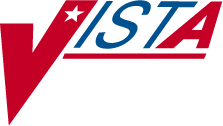 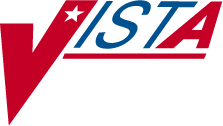 SURGERYUSER MANUALVersion 3.0July 1993(Revised March 2012)Department of Veterans Affairs Product Development Revision History	Each time this manual is updated, the Title Page lists the new revised date and this page describes the changes. If the Revised Pages column lists “All,” replace the existing manual with the reissued manual. If the Revised Pages column lists individual entries (e.g., 25, 32), either update the existing manual with the Change Pages Document or print the entire new manual.(This page included for two-sided copying.)March 2012	Surgery V. 3.0 User Manual	vii(This page included for two-sided copying.)Using Screen ServerThis section provides information about using the Screen Server utility with the Surgery software.IntroductionScreen Server is a screen-based data entry utility. It allows the user to display and select data elements for entering, editing, and deleting information. The format is designed to display a number of data fields at one time on a menu. With Screen Server, a number of data elements are displayed at one time on a menu and the user is able to choose on which element to work.This section contains a description of the Screen Server format and gives examples of how to respond to the unique Screen Server prompts. The screen facsimiles used in the examples are taken from the Surgery software; however, these screens may not display on the terminal monitor exactly as they display in this manual, because the Surgery package is subject to enhancements and local modifications. In this document, the different ways to respond to the Screen Server prompt, to perform a task, and to utilize shortcuts are explained. The shortcuts are listed below:Enter dataEdit dataMove between pagesEnter/edit a range of data elementsMultiplesMultiple screen shortcutsWord processingThe user should be familiar with VistA conventions. In the examples, the user’s response is presented in bold face text.NavigatingThe user can press the Return key to move through a prompt and go to the next page or item. To return directly to the Surgery Menu options, the user can enter an up-arrow (^), unless he or she is in a multiple field. To exit a multiple field, enter two up-arrows (^^).Basics of Screen ServerEach Screen Server arrangement consists of three basic parts: a header, data elements, and an action prompt. These items are defined in the following table.The following is an example of a Screen Server display with help text.Entering DataTo enter or edit data, the user can type the item number corresponding with the data element for which he/she is entering information and press the <Enter> key. In the following example, we typed the number 10 at the prompt and pressed the <Enter> key. A new prompt appeared allowing us to enter the data. The software immediately processed this information and produced an updated menu screen and another action prompt.The software processes the information and produces an update.Editing DataChanging an existing entry is similar to entering. Once again, the user can type in the number for the data element he/she wants to change and press <Enter>. In the following example, the number 3 was entered to change the surgeon name. A new prompt appeared containing the existing value for the data element in a default format. We entered the new value, “SURSURGEON,TWO.” The software immediately processed this information and produced an updated screen.The software processes the information and produces an update.Turning PagesNo more than 15 data elements will fit on a single Screen Server formatted page, but there can be as many pages as needed. Because many screens contain more than one page of data elements, the screen server provides the ability to move between the pages. Pages are numbered in the heading. To go back one page, enter minus one (-1) at the action prompt. To go forward, enter plus one (+1) or press <Enter>. The user can move more than one page by combining the minus or plus sign with the number of pages needed to go backward or forward.Entering or Editing a Range of Data ElementsColons and semicolons are used as delineators for ranges of item numbers. This allows the user to respond to two or more data elements on the same page of a screen at one time. Typing a colon and/or semicolon between the item numbers at the prompt tells the software what elements to display for editing.Colons are used when the user wants to respond to all numbers within a sequence (for example, 2:5 means items 2, 3, 4, and 5). Semicolons are used to separate the item numbers for non-sequential items (e.g., 2;5;9;11 means items 2, 5, 9 and 11). To respond to all the data elements on the page, enter “A” for all.Example 1: ColonExample 2: SemicolonWorking with MultiplesThe notation MULTIPLE indicates a data element that can have more than one answer. Some multiple fields have several layers of screens from which to respond. Navigating through the layers may seem tedious at first, but the user will soon develop speed. Remember, the user can press <Enter> at the prompt to go back to the main menu screen, or enter an up-arrow (^) to go back to the previous screen.In the following examples, there are other screens after the initial (also called top-level) screen. With the multiple screens, a new menu list is built with each entry.Example: MultiplesNotice the three user responses entered above. The first response, 12, told the software that we want to enter data in the PROSTHESIS INSTALLED field. Then, at the next screen, we entered "1" because we wanted to make a new prosthesis entry for this case. The third response, MANDIBULAR PLATES, told the software the kind of prosthesis being installed. The software echoed back the full prosthesis name "MANDIBULAR PLATES" and we accepted it by pressing <Enter>.Because the PROSTHESIS INSTALLED field can contain multiple answers, a new screen immediately appeared as follows:The first response, 2:10, corresponds to data elements 2 through 10. We entered data for these elements one-by-one and the software processed the information and produced this update:Pressing <Enter> will now bring back the top-level screen and allow us to make another entry. As many as 15 prostheses can be added to this list. If we were to add more prostheses, the N and R shortcuts discussed on the next two pages would come in handy, but it is a good idea to practice the steps just covered before attempting the shortcuts.Multiple Screen ShortcutsThe help text for a multiple field mentions the N and R functions. The user can enter a question mark (?) to view the help text at the prompt, as displayed in the following example.N FunctionThe N function allows the user to enter new entries without going beyond the top level screen, whereas the R function allows the user to repeat a previous top level response. In the following example we will build entries by entering the data element number and the letter N:The software processes the information and produces an update.R FunctionThe R function saves the user from typing in the top-level information again. In this example, we have the same anesthesia technique but different anesthesia agents. By entering the element number we want to repeat, and the letter R, we avoid having to enter the top-level data again. This feature can also be useful in cases where the same medication is repeated at different times. After the user enters the item and the letter R, the software responds with a default prompt. The user can press <Enter> to accept the default.Cancel Scheduled Operation[SRSCAN]When a scheduled operation is cancelled, the Cancel Scheduled Operation option will remove that case from the list of scheduled operations. A cancellation will remain in the system as a cancelled case and will be used in computing the facility’s cancellation rate.Enter the patient name and select the operation to be deleted from the choices listed. The "Cancellation Reason:" prompt is a mandatory prompt. Enter a question mark for a list of cancellation reasons from which to select. If a mistake is made, or the user finds out later that the cancellation reason was not correct, the Update Cancellation Reason option allows the cancellation reason to be edited.If there is a concurrent case associated with the operation being cancelled, the software will ask if the user wants to cancel it also.Example 1:  Cancel a Single Scheduled OperationExample 2:  Cancel a Scheduled Concurrent CaseUpdate Cancellation Reason[SRSUPC]The Update Cancellation Reason option is used to update the cancellation date and reason previously entered for a selected surgical case.Example: Update Cancellation ReasonSchedule Anesthesia Personnel[SRSCHDA]The Schedule Anesthesia Personnel option allows anesthesia staff to assign, or change, anesthesia personnel for surgery cases. The scheduling manager may have already assigned some personnel to a case using other menu selections. For the user’s convenience, the software will default to any previously entered data.This option is locked with the SROANES key and will not appear on the menu if the user does not have this key.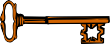 This option is used to enter the names of the principal anesthetist, the supervisor, and anesthesia techniques for cases scheduled on a specific date. The user should first enter the date, and then select an operating room. The software will display all cases scheduled in that room. After scheduling personnel for any or all cases in one operating room, the user can do the same for other operating rooms without leaving this option.    This option also appears on the Anesthesia menu.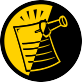 Example: Schedule Anesthesia PersonnelPost Operation[SROMEN-POST]The Post Operation option concerns the close of the operation, discharge, and post anesthesia recovery. It is important to enter the operation and anesthesia end times, as well as the time the patient leaves the operation room, as these fields affect many reports.Field InformationThe following are fields that correspond to the Post Operation option entries.Example: Post OperationSelect Operation Menu Option: PO Post Operation	(This page included for two-sided copying.)SURPATIENT,TEN 000-12-3456	ANESTHESIA REPORT NOTE DATED: 02/12/2004 08:00 ANESTHESIA REPORTSUBJECT: Case #: 267226Operating Room: WX OR3Anesthetist: SURANESTHETIST,SEVEN	Relief Anesth:Anesthesiologist: SURANESTHESIOLOGIST,ONE	Assist Anesth: SURANESTHETIST,FIVE Attending Code: 3. STAFF ASSISTING C.R.N.A.Anes Begin:  FEB 12, 2004 08:00	Anes End: FEB 12, 2004 12:10 ASA Class: 1-NO DISTURB.Operation Disposition: SICUAnesthesia Technique(s):GENERAL (PRINCIPAL)Agent:	ISOFLURANE FOR INHALATION 100MLEnter RETURN to continue or '^' to exit:Intubated: YES Trauma: NONEProcedure(s) Performed:Principal: MVRMin Intraoperative Temp: 35Intraoperative Blood Loss: 800 ml	Urine Output: 750 ml Operation Disposition: SICUPAC(U) Admit Score:	PAC(U) Discharge Score: Postop Anesthesia Note Date/Time:Signed by: /es/ SEVEN SURANESTHETIST03/04/2004 10:5903/04/2004 11:04	ADDENDUMThe Operating Room field was changed from WX OR3to BO OR1Addendum Comment: OPERATING ROOM NUMBER WAS CORRECTED.Signed by: /es/ SEVEN SURANESTHETIST03/04/2004 11:04Nurse Intraoperative Report[SRONRPT]The Nurse Intraoperative Report details case information relating to nursing care provided for the patient during the operative case selected. This option provides the capability to view and print the report, edit information contained in the report, and electronically sign the report.With the Surgery Site Parameters option located on the Surgery Package Management Menu, the user can select one of two different formats for this report. One format includes all field names whether or not information has been entered. The other format only includes fields that have actual data.Electronically signed reports may be viewed through CPRS for completed operations.Nurse Intraoperative Report - Before Electronic SignatureUpon selecting the Nurse Intraoperative Report option, if the Nurse Intraoperative Report is not signed, the report will begin displaying on the screen. The Nurse Intraoperative Report displays key fields on the first page. Several of these fields are required before the software will allow the user to electronically sign the report. If any required fields are left blank, a warning will appear prompting the user to provide the missing information.The following fields are required before electronic signature of the Nurse Intraoperative Report:If the COUNT VERIFIER field has been entered, the following fields are required:If the PROSTHESIS INSTALLED field has an item (or items) entered, the following fields are required for each item:Entering the TIME PAT OUT OR field triggers an alert that is sent to the nurse responsible for signing the report. By acting on the alert, the nurse accesses the Nurse Intraoperative Report option to electronically sign the report.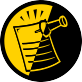 140	Surgery V. 3.0 User Manual	March 2012At the Nurse Intraoperative Report functions, the report can be printed if the user enters a 2.Example: Printing the Nurse Intraoperative Report 	printout follows 	SURPATIENT,TEN 000-12-3456	NURSE INTRAOPERATIVE REPORT NOTE DATED: 07/12/2004 08:00 NURSE INTRAOPERATIVE REPORTSUBJECT: Case #: 267226Operating Room: BO OR1	Surgical Priority: ELECTIVEPatient in Hold: JUL 12, 2004 07:30	Patient in OR:  JUL 12, 2004 08:00Operation Begin: JUL 12, 2004 08:58	Operation End:  JUL 12, 2004 12:10Surgeon in OR:	JUL 12, 2004 07:55	Patient Out OR: JUL 12, 2004 12:45Major Operations Performed:Primary: MVRWound Classification: CONTAMINATED Operation Disposition: SICU Discharged Via: ICU BEDSurgeon: SURSURGEON,THREE	First Assist: SURSURGEON,FOURAttend Surg: SURSURGEON,THREE	Second Assist: N/A Anesthetist: SURANESTHETIST,SEVEN		Assistant Anesth: N/AOther Scrubbed Assistants: N/A OR Support Personnel:Scrubbed	CirculatingSURNURSE,ONE (FULLY TRAINED)	SURNURSE,FIVE (FULLY TRAINED)SURNURSE,FOUR (FULLY TRAINED)Other Persons in OR: N/APreop Mood:	ANXIOUS	Preop Consc:	ALERT-ORIENTEDPreop Skin Integ: INTACT	Preop Converse: N/A Confirm Correct Patient Identity: YESConfirm Procedure to be Performed: YESConfirm Site of the Procedure, including laterality: YES Confirm Valid Consent Form: YESConfirm Patient Position: YESConfirm Proc. Site has been Marked Appropriately and that the Site of the Mark is Visible After Prep and Draping: YESPertinent Medical Images have been Confirmed: YES Correct Medical Implant(s) is available: YES Availability of Special Equipment: YES Appropriate Antibiotic Prophylaxis: YES Appropriate Deep Vein Thrombosis Prophylaxis: YES Blood Availability: YESChecklist Comment: NO COMMENTS ENTERED Checklist Confirmed By: SURNURSE,FIVESkin Prep By: SURNURSE,FOUR	Skin Prep Agent: BETADINE SCRUBSkin Prep By (2): SURNURSE,FIVE	2nd Skin Prep Agent: POVIDONE IODINEPreop Surgical Site Hair Removal by: SURNURSE,FIVE Surgical Site Hair Removal Method: OTHERHair Removal Comments: SHAVING AND DEPILATORY COMBINATION USED.Surgery Position(s):SUPINE	Placed: N/ARestraints and Position Aids:SAFETY STRAP	Applied By: N/AARMBOARD	Applied By: N/AFOAM PADS	Applied By: N/AKODEL PAD	Applied By: N/ASTIRRUPS	Applied By: N/AFlash Sterilization Episodes:Contamination:	0SPD Processing/OR Management Issues: 0 Emergency Case:	0No Better Option:	0Loaner or Short Notice Instrument:	0Decontamination of Instruments Not for Use In Patient: 0Electrocautery Unit:	8845,5512 ESU Coagulation Range:	50-35ESU Cutting Range:	35-35Electroground Position(s): RIGHT BUTTOCKLEFT BUTTOCKMaterial Sent to Laboratory for Analysis:Specimens:MITRAL VALVE Cultures: N/AAnesthesia Technique(s):GENERAL (PRINCIPAL)Tubes and Drains:#16FOLEY, #18NGTUBE, #36 &2 #32RA CHEST TUBESTourniquet: N/A Thermal Unit: N/A Prosthesis Installed:Item: MITRAL VALVEImplant Sterility Checked (Y/N): YES Sterility Expiration Date: DEC 15, 2004 RN Verifier: SURNURSE,ONEVendor: BAXTER EDWARDSModel: 6900Lot Number: T87-12321 Serial Number: 945673WRU Sterile Resp: SPDSize: LG	Quantity: 2Medications: N/A Irrigation Solution(s):HEPARINIZED SALINE NORMAL SALINECOLD SALINEBlood Replacement Fluids: N/A Sponge Count:Sharps Count:	YESInstrument Count:	NOT APPLICABLE Counter:	SURNURSE,FOURCounts Verified By: SURNURSE,FIVEDressing: DSD, PAPER TAPE, MEPOREPacking: NONEBlood Loss: 800 ml		Urine Output: 750 ml Postoperative Mood:	RELAXEDPostoperative Consciousness: ANESTHETIZED Postoperative Skin Integrity: SUTURED INCISION Postoperative Skin Color:	N/ALaser Unit(s): N/ASequential Compression Device: NOCell Saver(s): N/A Devices: N/ANursing Care Comments:PATIENT STATES HE IS ALLERGIC TO PCN. ALL WRVAMC INTRAOPERATIVE NURSING STANDARDS WERE MONITORED THROUGHOUT THE PROCEDURE. VANCYMYCIN PASTE WAS APPLIED TO STERNUM.(This page included for two-sided copying.)To electronically sign the report, the user enters a 3 at the Nurse Intraoperative Report functions prompt.Example: Signing the Nurse Intraoperative ReportThe Nurse Intraoperative Report may only be signed by a circulating nurse on the case. At the time of electronic signature, the software checks for data in key fields. The nurse will not be able to sign the report if the following fields are not entered:TIME PATIENT IN OR	TIME PATIENT OUT OF ORMARKED SITE CONFIRMED	CORRECT PATIENT IDENTITY PREOPERATIVE IMAGING CONFIRMED	HAIR REMOVAL METHOD PROCEDURE TO BE PERFORMED	SITE OF THE PROCEDURE VALID CONSENT FORM	PATIENT POSITIONCORRECT MEDICAL IMPLANTS	ANTIBIOTIC PROPHYLAXIS APPROPRIATE DVT PROPHYLAXIS	BLOOD AVAILABILITY AVAILABILITY OF SPECIAL EQUIP	CHECKLIST COMMENTIf the COUNT VERIFIER field is entered, the other counts related fields must be populated. These count fields include the following: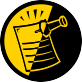 SPONGE COUNT CORRECT	SHARPS COUNT CORRECT (Y/N) INSTRUMENT COUNT CORRECT (Y/N)	SPONGE, SHARPS, & INST COUNTERIf the PROSTHESIS INSTALLED field has an item (or items) entered, the following fields are required for each item:IMPLANT STERILITY CHECKED (Y/N)	STERILITY EXPIRATION DATE RN VERIFIER	LOT NUMBERSERIAL NUMBERIf any of the key fields are missing, the software will require them to be entered prior to signature. In the following example, the final sponge count must be entered before the nurse is allowed to electronically sign the report.Example: Missing Field WarningSURPATIENT,TEN 000-12-3456	NURSE INTRAOPERATIVE REPORT NOTE DATED: 07/12/2004 08:00 NURSE INTRAOPERATIVE REPORTSUBJECT: Case #: 267226Operating Room: BO OR1	Surgical Priority: ELECTIVEPatient in Hold: JUL 12, 2004 07:30	Patient in OR:  JUL 12, 2004 08:00Operation Begin: JUL 12, 2004 08:58	Operation End:  JUL 12, 2004 12:30Surgeon in OR:	JUL 12, 2004 07:55	Patient Out OR: JUL 12, 2004 12:45Major Operations Performed:Primary: MVRWound Classification: CONTAMINATED Operation Disposition: SICU Discharged Via: ICU BEDSurgeon: SURSURGEON,THREE	First Assist: SURSURGEON,FOURAttend Surg: SURSURGEON,THREE	Second Assist: N/A Anesthetist: SURANESTHETIST,SEVEN		Assistant Anesth: N/AOther Scrubbed Assistants: N/A OR Support Personnel:Scrubbed	CirculatingSURNURSE,ONE (FULLY TRAINED)	SURNURSE,FIVE (FULLY TRAINED)SURNURSE,FOUR (FULLY TRAINED)Other Persons in OR: N/APreop Mood:	ANXIOUS	Preop Consc:	ALERT-ORIENTEDPreop Skin Integ: INTACT	Preop Converse: N/A Confirm Correct Patient Identity: YESConfirm Procedure to be Performed: YESConfirm Site of the Procedure, including laterality: YES Confirm Valid Consent Form: YESConfirm Patient Position: YESConfirm Proc. Site has been Marked Appropriately and that the Site of the Mark is Visible After Prep and Draping: YESPertinent Medical Images have been Confirmed: YES Correct Medical Implant(s) Is Available: YES Availability of Special Equipment: YES Appropriate Antibiotic Prophylaxis: YES Appropriate Deep Vein Thrombosis Prophylaxis: YES Blood Availability: YESChecklist Comment: NO COMMENTS ENTERED Checklist Confirmed By: SURNURSE,FOURSkin Prep By: SURNURSE,FOUR	Skin Prep Agent: BETADINE SCRUBSkin Prep By (2): SURNURSE,FIVE	2nd Skin Prep Agent: POVIDONE IODINEPreop Surgical Site Hair Removal by: SURNURSE,FIVE Surgical Site Hair Removal Method: OTHERHair Removal Comments: SHAVING AND DEPILATORY COMBINATION USED.Surgery Position(s):SUPINE	Placed: N/ARestraints and Position Aids:SAFETY STRAP	Applied By: N/AARMBOARD	Applied By: N/AFOAM PADS	Applied By: N/AKODEL PAD	Applied By: N/ASTIRRUPS	Applied By: N/AFlash Sterilization Episodes:Contamination:	0SPD Processing/OR Management Issues: 0 Emergency Case:	0No Better Option:	0Loaner or Short Notice Instrument:	0Decontamination of Instruments Not for Use In Patient: 0Electrocautery Unit:	8845,5512 ESU Coagulation Range:	50-35ESU Cutting Range:	35-35Electroground Position(s): RIGHT BUTTOCKLEFT BUTTOCKMaterial Sent to Laboratory for Analysis:Specimens:1. MITRAL VALVE Cultures:  N/A Anesthesia Technique(s):GENERAL (PRINCIPAL)Tubes and Drains:#16FOLEY, #18NGTUBE, #36 &2 #32RA CHEST TUBESTourniquet: N/A Thermal Unit: N/A Prosthesis Installed:Item: MITRAL VALVEImplant Sterility Checked (Y/N): YES Sterility Expiration Date: DEC 15, 2004 RN Verifier: SURNURSE,ONEVendor: BAXTER EDWARDSModel: 6900Lot Number: T87-12321 Serial Number: 945673WRU Sterile Resp: SPDSize: LG	Quantity: 2Medications: N/A Irrigation Solution(s):HEPARINIZED SALINE NORMAL SALINECOLD SALINEBlood Replacement Fluids: N/A Sponge Count:	YESSharps Count:	YESInstrument Count:	NOT APPLICABLE Counter:	SURNURSE,FOURCounts Verified By: SURNURSE,FIVEDressing: DSD, PAPER TAPE, MEPOREPacking: NONEBlood Loss: 800 ml		Urine Output: 750 ml Postoperative Mood:	RELAXEDPostoperative Consciousness: ANESTHETIZED Postoperative Skin Integrity: SUTURED INCISION Postoperative Skin Color:	N/ALaser Unit(s): N/ASequential Compression Device: NO Cell Saver(s): N/ADevices: N/ANursing Care Comments:PATIENT STATES HE IS ALLERGIC TO PCN. ALL WRVAMC INTRAOPERATIVE NURSING STANDARDS WERE MONITORED THROUGHOUT THE PROCEDURE. VANCYMYCIN PASTE WAS APPLIED TO STERNUM.Signed by: /es/ FIVE SURNURSE07/13/2004 10:4107/17/2004 16:42	ADDENDUMThe Checklist Confirmed By field was changed from SURNURSE,FOUR to SURNURSE,FIVEAddendum Comment: OPERATION END TIME WAS CORRECTED.Signed by: /es/ FIVE SURNURSE07/17/2004 16:42(This page included for two-sided copying.)Postoperative Occurrences (Enter/Edit)[SRO POSTOP COMP]The Postoperative Occurrences (Enter/Edit) option is used to add information about an occurrence that occurs after the procedure. The user can also utilize this option to change the information. Occurrence information will be reflected in the Chief of Surgery's Morbidity & Mortality Report.First, the user selects an operation. The software will then list any occurrences already entered for that operation. The user can choose to edit a previously entered occurrence or type the word NEW and press the <Enter> key to enter a new occurrence.At the prompt "Enter a New Postoperative Complication:" the user can enter two question marks (??) to get a list of categories. Be sure to enter a category for all occurrences in order to satisfy Surgery Central Office reporting needs.Example: Entering a Postoperative OccurrenceSelect Perioperative Occurrences Menu Option: P  Postoperative Occurrence (Enter/Edit)	CPT/ICD Coding Menu[SRCODING MENU]The Surgery CPT/ICD Coding Menu option was developed to help assure access to the most accurate source documentation and to provide a means for efficient coding entry and validation. It provides coders with special, limited access to the VistA Surgery package.From the menu, coders have ready access to the Operation Report, which is dictated by the surgeon postoperatively and contains the most comprehensive and accurate description of the procedure(s) actually performed. Coders can also view the Nurse Intraoperative Report, which is often an important supplementary source of data.Using the same menu, coders can add and edit procedures, CPT codes, diagnoses, and International Classification of Diseases (ICD) codes, without having to rely on a paper-based system. Options are available to assist surgery staff and others who perform coding validation, as are several commonly used reports.The Surgery CPT/ICD Coding Menu contains the following options. To the left is the shortcut synonym the user can enter to select the option:CPT/ICD Update/Verify Menu[SRCODING UPDATE/VERIFY MENU]    The CPT/ICD Update/Verify Menu is locked with the SR CODER security key.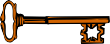 This option provides coding personnel with access to review and edit procedure and diagnosis information. It also provides access to the Operation Report and Nurse Intraoperative Report for operations and to the Procedure Report (Non-O.R.) for non-O.R. procedures.The CPT/ICD Update/Verify Menu contains the following options. To the left is the shortcut synonym the user can enter to select the option.To access the CPT/ICD Update/Verify Menu, the user must first identify the patient and case. When the user selects EDIT for the CPT/ICD Update/Verify Menu from the CPT/ICD Coding Menu, the user will be prompted to enter a patient name. The software will then list all the cases on record for the patient, including any operations that are completed or are in progress and any non-O.R. procedures.From this point, the user can select any of the CPT/ICD Update/Verify Menu options.Update/Verify Procedure/Diagnosis Codes[SRCODING EDIT]The Update/Verify Procedure/Diagnosis Codes option allows the user to enter the final codes and associated information required for PCE upon completion of a Surgery case.The procedure and diagnoses codes entered/edited through this option will be the coded information that is sent to the Patient Care Encounter (PCE) package. After the case is coded, the user will select to send the information to PCE.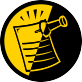 When the user first edits a case through this option, the values will be pre-populated, using the values for planned codes entered by the nurse or surgeon. If there is no Planned Principal Procedure Code or no Principal Pre-op Diagnosis Code, then the Surgery software will prompt for the final CPT and ICD codes.Because a case can have more than one procedure and/or diagnosis, the user can associate one or more diagnosis with each procedure. The Surgery software displays the diagnoses in the order in which the user entered them in the case. The user can then associate and reorder the relevant diagnoses to each procedure.The user can also edit the service classifications for the Postoperative Diagnoses.The following examples depict using the Update/Verify Procedure/Diagnosis Codes option to edit a Bronchoscopy, with no planned CPT or ICD codes entered by a clinician.Example: Entering Required InformationBecause the patient has a service-connected status, the Surgery software displays a service-connected prompt:Note that when a Postop Diagnosis Code is entered, it is automatically associated to a Principal CPT code, even if a CPT code is not entered.Because all required information is now entered, the user can select to automatically send the information to PCE, or wait until other information is entered.The following examples depict using the Update/Verify Procedure/Diagnosis Codes option to edit a cardiac procedure (CABG), with clinician-entered Planned CPT and ICD codes.Example: Editing Final Codes and Sending the Case to PCEBecause the nurse or surgeon entered a Planned Principal CPT Code and a Preoperative Diagnosis Code, the corresponding fields pre-fill with those clinician-entered values when the user accesses the case through the Update/Verify Procedure/Diagnosis Codes option.The user can either accept the codes that have been pre-operatively entered, or the user can edit the codes as necessary. In this example, the codes will be adjusted to accurately reflect the procedures by adding Other Postop Diagnosis Codes and Other CPT Codes.March 2012	Surgery V. 3.0 User Manual	212cNow the Other CPT Code will be entered.When additional diagnoses and procedure codes are entered, the user should review the procedure to diagnosis associations to ensure that the associations are correct. In this example, additional associations will be assigned.The Surgery case displays the updated values.Because the coding for the case is completed, the user can select to stop editing the case and send the case to PCE.Prior to sending the case to PCE, the Surgery software checks to see if a specific code, 065.0 CRIMEAN HEMORRHAGIC FEV, is entered as a diagnosis code. If it is entered, the software prompts the user to make sure that the code is correct for the specified case. This check is added to prevent the inadvertent assignment of code 065.0 when "CHF" is entered for the Principal or Other ICD Diagnosis codes.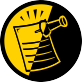 After the case has been sent to PCE, any changes made to the case through the Update/Verify Procedure/Diagnosis Codes option will be automatically sent to PCE.Example: Editing a Case After Sending to PCEOperation/Procedure Report[SRCODING OP REPORT]The Operation/Procedure Report option is used by the coders to print the Operation Report for an operation or the Procedure Report (Non-O.R.) for a non-O.R. procedure.Any user may print this report, which prints in an 80-column format and can be viewed on the screen or copied to a printer.Example 1: Operation Report 	printout follows 	Page: 1SURPATIENT,TEN 000-12-3456	OPERATION REPORT NOTE DATED: 07/29/2003 15:15 OPERATION REPORTVISIT: 07/29/2003 15:15 SURGERY OP REPORT NON-COUNT SUBJECT: Case #: 73285PREOPERATIVE DIAGNOSIS: Visually significant cataract, right eye POSTOPERATIVE DIAGNOSIS: Visually significant cataract, right eye PROCEDURE: Phacoemulsification with intraocular lens placement, right eyeCLINICAL INDICATIONS: This 64-year-old gentleman complains of decreased vision in the right eye affecting his activities of daily living. Best corrected visual acuity is counting fingers at 6 feet, associated with a 2-3+ nuclear sclerotic and 4+ posterior subcapsular cataract in that eye.ANESTHESIA: Local monitoring with topical Tetracaine and 1% preservative free Lidocaine.DESCRIPTION OF THE PROCEDURE: After the risks, benefits and alternatives of the procedure were explained to the patient, informed consent was obtained. The patient's right eye was dilated with Phenylephrine, Mydriacyl and Ocufen. He was brought to the Operating Room and placed on anesthetic monitors. Topical Tetracaine was given. He was prepped and draped in the usual sterile fashion for eye surgery. A Lieberman lid speculum was placed.A Supersharp was used to create a superior paracentesis port. The anterior chamber was irrigated with 1% preservative free Lidocaine. The anterior chamber was filled with Viscoelastic. The diamond groove maker and diamond keratome were used to create a clear corneal tunneled incision at the temporal limbus. The cystotome was used to initiate a continuous capsulorrhexis, which was then completed using Utrata forceps. Balanced salt solution was used to hydrodissect and hydrodelineate the lens.Phacoemulsification was used to remove the lens nucleus and epinucleus in a non-stop horizontal chop fashion. Cortex was removed using irrigation and aspiration. The capsular bag was filled with Viscoelastic. The wound was enlarged with a 69 blade. An Alcon model MA60BM posterior chamber intraocular lens with a power of 24.0 diopters, serial #588502.064, was folded and inserted with the leading haptic placed into the bag. The trailing haptic was dialed into the bag with the Lester hook.  The wound was hydrated. The anterior chamber was filled with balanced salt solution. The wound was tested and found to be self-sealing. Subconjunctival antibiotics were given, and an eye shield was placed.  The patient was taken in good condition to the Recovery Room. There were no complications.KJC/PSIDATE DICTATED: 07/29/03 DATE TRANSCRIBED: 07/29/03 JOB: 629095Signed by: /es/ FOURTEEN SURSURGEON, M.D.07/30/2003 10:31Example 2: Procedure Report (Non-OR) 	printout follows 	     	     	     	March 2012	Surgery V. 3.0 User Manual	215SURPATIENT,ONE 000-44-7629	PROCEDURE REPORT NOTE DATED: 02/13/2002 00:00 PROCEDURE REPORTSUBJECT: Case #: 267236PREOPERATIVE DIAGNOSIS: RESPIRATORY FAILURE, PROLONGED TRACHEAL INTUBATIONAND FAILURE TO WEAN POSTOPERATIVE DIAGNOSIS: SAMEPROCEDURE PERFORMED: OPEN TRACHEOSTOMY SURGEON: DR. SURSURGEONASSISTANT SURGEON:ANESTHESIA: GENERAL ENDOTRACHEAL ANESTHESIA ESTIMATED BLOOD LOSS:  MINIMAL COMPLICATIONS: NONEINDICATIONS FOR PROCEDURE:  The patient is a forty-nine-year-old gentleman with a rather extensive past surgical history, mostly significant for status post esophagogastrectomy and presented to the hospital approximately three weeks ago with abdominal pain. Diagnostic evaluation consisted of an abdominal CT scan, liver function tests and right upper quadrant ultrasound, all of which were consistent with a diagnosis of acalculus cholecystitis. Because of these findings, the patient was brought to the operating room approximatelythree weeks ago where an open cholecystectomy was performed. The patient subsequent to that has had a very rocky postoperative course, most significantly focusing around persistently spiking fevers with sources significant for an E-coli sinusitis as well as a Staphylococcus E-coli pneumonia with no evidence of bacteremia. As a result of all of this sepsis and persistent spiking fevers, the patient has had a pneumonia, the patient has had a rather difficult time weaning from the ventilator and because of thealmost three week period since his last operation with persistent endotracheal tube in place, the patient was brought to the operating room for an open tracheostomy procedure.DESCRIPTION OF PROCEDURE: After appropriate consent was obtained from the patient’s next of kin and the risks and benefits were explained to her, the patient was then brought to the operating room where general endotracheal anesthesia was induced. The area was prepped and draped in the usual fashion with a towel roll under the patient’s scapula and the neck extended.A longitudinal incision of approximately 2 cm was made just below the cricoid cartilage. The strap muscles were taken down using Bovee electrocautery. The isthmus of the thyroid was clamped and tied off using 2-0 silk x two.Hemostasis was assured. The thyroid cartilage was carefully dissected directly onto it. The window in the third ring of the trachea was opened after placement of retraction sutures of 0 silk, The hatch was cut open using a hatch box shape. This opening was then dilated using the tracheal dilator. The endotracheal tube was pulled back. A #7 Tracheostomy tube was placed with ease. Breath sounds were assured. The patient was oxygenating well and the stay sutures were placed. The patient tolerated the procedure well. The skin was closed with 0 silk and trachea tip was applied. The patient tolerated the procedure well. The endotracheal tube was finally removed. He was brought to the Surgical Intensive Care Unit in stable, but critical condition.Three Sursurgeon, M.D.TS/jer:jw J#: 514 DD: 02-13-02 DT: 02-13-02Signed by: /es/ THREE SURSURGEON02/13/2002 16:40Enter RETURN to continue or '^' to exit: ^Nurse Intraoperative Report[SRCODING NURSE REPORT]The Nurse Intraoperative Report option is used by the coders to print the Nurse Intraoperative Report for an operation. This report is not available for non-O.R. procedures.This report prints in an 80-column format and can be viewed on the screen or copied to a printer.Example: Nurse Intraoperative Report     	printout follows 	SURPATIENT,TEN 000-12-3456	NURSE INTRAOPERATIVE REPORT NOTE DATED: 02/12/2004 08:00 NURSE INTRAOPERATIVE REPORTSUBJECT: Case #: 267226Operating Room: BO OR1	Surgical Priority: ELECTIVEPatient in Hold: JUL 12, 2004 07:30	Patient in OR:  JUL 12, 2004 08:00Operation Begin: JUL 12, 2004 08:58	Operation End:  JUL 12, 2004 12:10Surgeon in OR:	JUL 12, 2004 07:55	Patient Out OR: JUL 12, 2004 12:15Major Operations Performed:Primary: MVROther:	ATRIAL SEPTAL DEFECT REPAIROther:	TEEWound Classification: CONTAMINATEDOperation Disposition: SICU Discharged Via: ICU BEDSurgeon: SURSURGEON,THREE	First Assist: SURSURGEON,FOURAttend Surg: SURSURGEON,THREE	Second Assist: N/A Anesthetist: SURANESTHETIST,SEVEN		Assistant Anesth: N/AOther Scrubbed Assistants: N/A OR Support Personnel:Scrubbed	CirculatingSURNURSE,ONE (FULLY TRAINED)	SURNURSE,FIVE (FULLY TRAINED)SURNURSE,FOUR (FULLY TRAINED)Other Persons in OR: N/APreop Mood:	ANXIOUS	Preop Consc:	ALERT-ORIENTEDPreop Skin Integ: INTACT	Preop Converse: N/AValid Consent/ID Band Confirmed By: SURSURGEON,FOUR Mark on Surgical Site Confirmed: YESMarked Site Comments: NO COMMENTS ENTEREDPreoperative Imaging Confirmed: YESImaging Confirmed Comments: NO COMMENTS ENTEREDTime Out Verification Completed: YESTime Out Verified Comments: NO COMMENTS ENTEREDSkin Prep By: SURNURSE,FOUR	Skin Prep Agent: BETADINE SCRUBSkin Prep By (2): SURNURSE,FIVE	2nd Skin Prep Agent: POVIDONE IODINEPreop Surgical Site Hair Removal by: SURNURSE,FIVE Surgical Site Hair Removal Method: OTHERHair Removal Comments: SHAVING AND DEPILATORY COMBINATION USED.Surgery Position(s):SUPINE	Placed: N/ARestraints and Position Aids:SAFETY STRAP	Applied By: N/AARMBOARD	Applied By: N/AFOAM PADS	Applied By: N/AKODEL PAD	Applied By: N/ASTIRRUPS	Applied By: N/AFlash Sterilization Episodes: Contamination:	0SPD Processing/OR Management Issues: 0 Emergency Case:	0No Better Option:	0Loaner or Short Notice Instrument:	0Decontamination of Instruments Not for Use In Patient: 0Electrocautery Unit:	8845,5512 ESU Coagulation Range:	50-35ESU Cutting Range:	35-35Electroground Position(s): RIGHT BUTTOCKLEFT BUTTOCKMaterial Sent to Laboratory for Analysis:Specimens:1. MITRAL VALVE Cultures: N/AAnesthesia Technique(s):GENERAL (PRINCIPAL)Tubes and Drains:#16FOLEY, #18NGTUBE, #36 &2 #32RA CHEST TUBESTourniquet: N/A Thermal Unit: N/A Prosthesis Installed:Item: MITRAL VALVEImplant Sterility Checked (Y/N): YES Sterility Expiration Date: DEC 15, 2004 RN Verifier: SURNURSE,ONEVendor: BAXTER EDWARDSModel: 6900Lot Number: T87-12321 Serial Number: 945673WRU Sterile Resp: MANUFACTURERSize: LG	Quantity: 2Medications: N/A Irrigation Solution(s):HEPARINIZED SALINE NORMAL SALINECOLD SALINEBlood Replacement Fluids: N/A Sponge Count:	YESSharps Count:	YESInstrument Count:	NOT APPLICABLE Counter:	SURNURSE,FOURCounts Verified By: SURNURSE,FIVEDressing: DSD, PAPER TAPE, MEPOREPacking: NONEBlood Loss: 800 ml		Urine Output: 750 ml Postoperative Mood:	RELAXEDPostoperative Consciousness: ANESTHETIZED Postoperative Skin Integrity: SUTURED INCISION Postoperative Skin Color:	N/ALaser Unit(s): N/ASequential Compression Device: NO Cell Saver(s): N/ADevices: N/ASigned by: /es/ FIVE SURNURSE03/04/2004 10:41Non-OR Procedure Information[SR NON-OR INFO]The Non-OR Procedure Information option displays information on the selected non-OR procedure, with the exception of the provider's dictated summary.This report prints in an 80-column format and can be viewed on the screen.Example: Non-OR Procedure Information 	printout follows 	SURPATIENT,FIFTEEN (000-98-1234) Age: 60		PAGE 1 NON-O.R. PROCEDURE - CASE #267260	Printed: AUG 04, 2004@14:40Med. Specialty: GENERAL	Location: NON OR Principal Diagnosis: LARYNGEAL/TRACHEAL BURNProvider: SURSURGEON,FIFTEEN	Patient Status: NOT ENTERED Attending:Attending Code:Attend Anesth: N/AAnesthesia Supervisor Code: N/A Anesthetist: N/AAnesthesia Technique(s): N/AProc Begin:  JAN 14, 2004 08:00	Proc End: JAN 14, 2004 09:00Procedure(s) Performed: Principal: BRONCHOSCOPYDictated Summary Expected: YESEnter RETURN to continue or '^' to exit:Cumulative Report of CPT Codes[SROACCT]The Cumulative Report of CPT Codes option counts and reports the number of times a procedure was performed (based on CPT codes) during a specified date range. There is also a column showing how many times it was in the Other Operative Procedure category.After the user enters the date range, the software will ask if the user wants the Cumulative Report of CPT Codes to include only operating room surgical procedures, non-O.R. procedures, or both.These reports have a 132-column format and are designed to be copied to a printer.Example 1: Print the Cumulative Report of CPT Codes for only OR Surgical ProceduresSelect CPT/ICD Coding Menu Option: C  Cumulative Report of CPT Codes	 	printout follows 	O.R. SURGICAL PROCEDURESMAYBERRY, NCSURGICAL SERVICE	REVIEWED BYCUMULATIVE REPORT OF CPT CODES	DATE REVIEWED: FROM: MAR 28,1999 TO: APR 3,1999CPT CODE - SHORT DESCRIPTION	TOTAL PROCEDURES	TOTAL PRINCIPAL PROCEDURES	TOTAL OTHER PROCEDURES====================================================================================================================================Example 2: Print the Cumulative Report of CPT Codes for only Non-OR ProceduresSelect CPT/ICD Coding Menu Option: C  Cumulative Report of CPT Codes	 	printout follows 	     	     	     	222	Surgery V. 3.0 User Manual	March 2012NON-O.R. PROCEDURESMAYBERRY, NCSURGICAL SERVICE	REVIEWED BYCUMULATIVE REPORT OF CPT CODES	DATE REVIEWED: FROM: JUL 1,1999 TO: DEC 31,1999CPT CODE - SHORT DESCRIPTION	TOTAL PROCEDURES	TOTAL PRINCIPAL PROCEDURES	TOTAL OTHER PROCEDURES====================================================================================================================================Report of CPT Coding AccuracyThe Report of CPT Coding Accuracy lists cases sorted by the CPT code used in the PRINCIPAL PROCEDURES field and OTHER OPERATIVE PROCEDURES field entered by the coder. This option is designed to help check the accuracy of the coding procedures.About the prompts"Do you want to print the Report of CPT Coding Accuracy for all CPT Codes ?" The user should reply NO to this prompt to produce the report for only one CPT code. The user will then be prompted to enter the CPT code or category."Do you want to sort the Report of CPT Coding Accuracy by Surgical Specialty ?" The user should press the <Enter> key if he or she wants to sort the report by specialty. Enter NO to sort the report by date only."Do you want to print the Report to Check Coding Accuracy for all Surgical Specialties ?" The user can enter the code or name of the surgical service he or she wants the report to be based on. Or, the user can press the <Enter> key to print the report for all surgical specialties.Example 1: Print the Report of CPT Coding Accuracy for OR Surgical Procedures, sorted by Surgical SpecialtySelect CPT/ICD Coding Menu Option: A  Report of CPT Coding Accuracy	 	printout follows 	224	Surgery V. 3.0	March 2012O.R. SURGICAL PROCEDURESMAYBERRY, NC	PAGESURGICAL SERVICE	1REPORT OF CPT CODING ACCURACY	REVIEWED BY: FOR GENERAL(OR WHEN NOT DEFINED BELOW)	DATE REVIEWED:FROM: OCT 8,2004 TO: OCT 8,2004PROCEDURE DATE	PATIENT	PROCEDURES	SURGEON/PROVIDERCASE #	ID#	ATTEND SURG/PROV====================================================================================================================================47600 REMOVAL OF GALLBLADDER PRINCIPAL PROCEDURESDESCRIPTION: CHOLECYSTECTOMY;CPT Codes: 47600-22====================================================================================================================================47605 REMOVAL OF GALLBLADDER OTHER PROCEDURESDESCRIPTION: CHOLECYSTECTOMY; WITH CHOLANGIOGRAPHYCPT Codes: 49521, 47605-22====================================================================================================================================49505 REPAIR INGUINAL HERNIA PRINCIPAL PROCEDURESDESCRIPTION: REPAIR INITIAL INGUINAL HERNIA, AGE 5 YEARS OR OVER; REDUCIBLECPT Codes: 49505====================================================================================================================================Example 2: Print the Report of CPT Coding Accuracy for OR Surgical Procedures, sorted by DateSelect CPT/ICD Coding Menu Option: A  Report of CPT Coding Accuracy	 	printout follows 	     	226	Surgery V. 3.0 User Manual	March 2012O.R. SURGICAL PROCEDURESMAYBERRY, NC	PAGESURGICAL SERVICE	1REPORT OF CPT CODING ACCURACY	REVIEWED BY:FROM: OCT 1,2004  TO: OCT 7,2004	DATE REVIEWED:PROCEDURE DATE	PATIENT	PROCEDURES	SURGEON/PROVIDERCASE #	ID#	ATTEND SURG/PROVSPECIALTY====================================================================================================================================31365 REMOVAL OF LARYNX PRINCIPAL PROCEDURESDESCRIPTION: LARYNGECTOMY; TOTAL, WITH RADICAL NECK DISSECTION10/03/04 07:00	SURPATIENT,NINETEEN	PULMONARY LOBECTOMY	SURSURGEON,SEVENTEEN63059	000-28-7354	SURSURGEON,FOURTHORACIC SURGERY (INC. CARDIAC SURG.)CPT Codes: 31365====================================================================================================================================32440 REMOVAL OF LUNG PRINCIPAL PROCEDURESDESCRIPTION: REMOVAL OF LUNG, TOTAL PNEUMONECTOMY;CPT Codes: 32440====================================================================================================================================Example 3: Print the Report of CPT Coding Accuracy for Non-OR Procedures, sorted by CPT Code and Medical SpecialtySelect CPT/ICD Coding Menu Option: A  Report of CPT Coding Accuracy	 	printout follows 	228	Surgery V. 3.0 User Manual	March 2012NON-O.R. PROCEDURESMAYBERRY, NC	PAGESURGICAL SERVICE	1REPORT OF CPT CODING ACCURACY	REVIEWED BY: FOR MEDICINE	DATE REVIEWED:FROM: JAN 1,2005 TO: AUG 31,2005PROCEDURE DATE	PATIENT	PROCEDURES	SURGEON/PROVIDERCASE #	ID#	ATTEND SURG/PROV====================================================================================================================================92960 HEART ELECTROCONVERSION PRINCIPAL PROCEDURESDESCRIPTION: CARDIOVERSION, ELECTIVE, ELECTRICAL CONVERSION OF ARRHYTHMIA, EXTERNALList Completed Cases Missing CPT Codes[SRSCPTThe List Completed Cases Missing CPT Codes option generates a report of completed cases that are missing the Principal CPT code for a specified date range. Only procedures that have CPT codes will be counted on the Annual Report of Surgical Procedures.After the user enters the date range, the software will ask whether the user wants the Cumulative Report of CPT Codes to include: 1) only operating room surgical procedures, 2) non-O.R. procedures, or 3) both.This report is in an 80-column format and can be viewed on the screen.Example: List Completed Cases Missing CPT CodesSelect CPT/ICD Coding Menu Option: M  List Completed Cases Missing CPT Codes	 	printout follows 	     	     	     	230	Surgery V. 3.0 User Manual	March 2012MAYBERRY, NCCompleted Cases Missing CPT CodesO.R. Surgical Procedures From: FEB 1,2005  To: APR 30,2005Specialty: GENERAL(OR WHEN NOT DEFINED BELOW)Operation Date	Patient (ID#)	Surgeon/Provider Case #================================================================================List of Operations[SROPLIST]The List of Operations report contains general information for completed cases within a specified date range. It sorts the cases by date and includes the procedure(s), surgical service, length of actual operation, surgeons, and anesthesia technique. This report also includes aborted cases.This report has a 132-column format and is designed to be copied to a printer.Example: List of Operations 	printout follows 	232	Surgery V. 3.0 User Manual	March 2012MAYBERRY, NC	PAGE 1SURGICAL SERVICE	REVIEWED BY:LIST OF OPERATIONS	DATE REVIEWED:FROM: OCT 8,1999  TO: OCT 8,1999	DATE PRINTED: OCT 20,1999=List of Operations (by Surgical Specialty)[SROPLIST1]The List of Operations (by Surgical Specialty) report contains general information for completed cases within a selected date range. It sorts the cases by surgical specialty and case number.This report includes information on case type, length of actual operation, surgeon names, and anesthesia technique. The user can request a list for all specialties or a selected specialty.This report has a 132-column format and is designed to be copied to a printer.Example: List of Operations by Surgical SpecialtySelect CPT/ICD Coding Menu Option: LS  List of Operations (by Surgical Specialty)	 	printout follows 	234	Surgery V. 3.0 User Manual	March 2012MAYBERRY, NC	PAGE 1SURGICAL SERVICE	DATE REVIEWED: LIST OF OPERATIONS BY SERVICE	REVIEWED BY:FROM: OCT 4,1999  TO: OCT 8,1999	DATE PRINTED: SEP 20,1999====================================================================================================================================*GENERAL(OR WHEN NOT DEFINED BELOW)*TOTAL GENERAL(OR WHEN NOT DEFINED BELOW): 7Report of Daily Operating Room Activity[SROPACT]The Report of Daily Operating Room Activity option generates a report listing cases started between 6:00 AM on the date selected and 5:59 AM of the following day for all operating rooms.This report has a 132-column format and is designed to be copied to a printer.Example: Pr int the Report of Daily Operating Room ActivitySelect CPT/ICD Coding Menu Option: D  Report of Daily Operating Room Activity	 	printout follows 	Example 1: PCE Filing Status Report (Short Form)Select CPT/ICD Coding Menu Option: PS  PCE Filing Status Report	 	printout follows 	ALBANYPCE FILING STATUS REPORT	PAGE 1For Completed O.R. Surgical Procedures From: JUN 8,2005 To: JUN 10,2005Report Printed: JUL 19,2005@10:40Missing Information:CLASSIFICATION INFORMATIONPRINCIPAL PROCEDURE CODEPRIN PROCEDURE CODE MISSING ASSOCIATED DIAGNOSIS CODEExample 2: PCE Filing Status Report (Long Form)Select CPT/ICD Coding Menu Option: PS  PCE Filing Status Report	 	printout follows 	March 2012	Surgery V. 3.0 User Manual	241ALBANYPCE FILING STATUS REPORT	PAGE 1For Completed O.R. Surgical Procedures From: JUN 8,2005 To: JUN 10,2005Report Printed: JUL 19,2005@08:19=Missing Information:CLASSIFICATION INFORMATIONPRINCIPAL PROCEDURE CODEPRIN PROCEDURE CODE MISSING ASSOCIATED DIAGNOSIS CODEMissing Information:PRIN PROCEDURE CODE MISSING ASSOCIATED DIAGNOSIS CODEOTHER PROCEDURE CPT MISSING ASSOCIATED DIAGNOSIS ICD CODECPT Code: 44950 APPENDECTOMY	ICD Diagnosis Code: 540.1 ABSCESS OF APPENDIX ICD Diagnosis Code: 560.31 GALLSTONE ILEUSJUN 10,2005@10:00	SURPATIENT,FORTYONE	SURSURGEON,THREE	GENERAL(OR WHEN NOT DEFINED BELOW)	FILED295	000-04-0550	(55)	SURSURGEON,THREE	THYROID CYST	<NONE> REMOVE THYROID CYSTCPT Code: 60200  REMOVE THYROID LESION	ICD Diagnosis Code: 246.2 CYST OF THYROID CPT	ICDCASES CODES	CODESFILED:	2	2	2NOT FILED:	2TOTAL:	3	2	2Report of Non-O.R. Procedures[SRONOR]The Report of Non-O.R. Procedures option chronologically lists non-O.R. procedures sorted by surgical specialty or surgeon. This report can be sorted by specialty, provider, or location.This report prints in a 132-column format and must be copied to a printer.Example 1: Report of Non-O.R. Procedures by SpecialtySelect CPT/ICD Coding Menu Option: R  Report of Non-O.R. Procedures	     	printout follows 	March 2012	Surgery V. 3.0 User Manual	243MAYBERRY, NCSURGICAL SERVICE	REVIEWED BY: REPORT OF NON-O.R. PROCEDURES	DATE REVIEWED:FROM: MAR 1,1999 TO: MAR 31,1999ANESTHESIOLOGIST SUPERVISOR PROCEDURE(S)====================================================================================================================================*** SPECIALTY: CARDIOLOGY ***SURANESTHETIST,ONECARDIOVERSIONSURANESTHETIST,ONECARDIOVERSIONExample 2: Report of Non-O.R. Procedures by ProviderSelect CPT/ICD Coding Menu Option: R  Report of Non-O.R. Procedures	 	printout follows 	March 2012	Surgery V. 3.0 User Manual	245MAYBERRY, NCSURGICAL SERVICE	REVIEWED BY: REPORT OF NON-O.R. PROCEDURES	DATE REVIEWED:FROM: MAR 1,1999 TO: MAR 31,1999ANESTHESIOLOGIST SUPERVISOR PROCEDURE(S)====================================================================================================================================*** PROVIDER SURSURGEON,SIXTEEN ***SURANESTHETIST,ONE ELECTROCONVULSIVE THERAPYSURANESTHETIST,ONE ELECTROCONVULSIVE THERAPYSURANESTHETIST,ONE ELECTROCONVULSIVE THERAPYExample 3: Report of Non-O.R. Procedures by LocationSelect CPT/ICD Coding Menu Option: R  Report of Non-O.R. Procedures	     	printout follows 	March 2012	Surgery V. 3.0 User Manual	247MAYBERRY, NCSURGICAL SERVICE	REVIEWED BY: REPORT OF NON-O.R. PROCEDURES	DATE REVIEWED:FROM: MAR 1,1999 TO: MAR 31,1999ANESTHESIOLOGIST SUPERVISOR PROCEDURE(S)====================================================================================================================================*** LOCATION: AMBULATORY SURGERY ***SURANESTHETIST,ONE CARDIOVERSIONSURANESTHETIST,SEVEN STELLATE NERVE BLOCKSURANESTHETIST,ONE CARDIOVERSIONEXCISION OF SKIN LESIONALBANYPCE FILING STATUS REPORT	PAGE 1For Completed O.R. Surgical Procedures From: JUN 8,2005 To: JUN 10,2005Report Printed: JUL 19,2005@10:40Missing Information:CLASSIFICATION INFORMATIONPRINCIPAL PROCEDURE CODEPRIN PROCEDURE CODE MISSING ASSOCIATED DIAGNOSIS CODEExample 2: PCE Filing Status Report (Long Form)Select CPT/ICD Coding Menu Option: PS  PCE Filing Status Report	     	printout follows 	276	Surgery V. 3.0 User Manual	March 2012MAYBERRY, NC	PAGE 1SURGICAL SERVICE	REVIEWED BY: PERIOPERATIVE OCCURRENCES-INTRAOP/POSTOP	DATE REVIEWED:FROM: JUL 1,2006  TO: JUL 31,2006	DATE PRINTED: AUG 22,2006PATIENT	SURGICAL SPECIALTY	OCCURRENCE(S) - (DATE)	OUTCOMEID#	PRINCIPAL OPERATION	TREATMENT OPERATION DATE====================================================================================================================================ATTENDING: SURGEON,ONEOUTCOMES: U - UNRESOLVED, I - IMPROVED, W - WORSE, D - DEATH'*' Represents Postoperative OccurrencesExample 3: Printing the Perioperative Occurrences Report – Sorted by Occurrence CategorySelect Perioperative Occurrences Menu Option: M  Morbidity & Mortality Reports	 	report follows 	Admitted w/in 14 days of Out Surgery If Postop Occ[SROQADM]The Admitted w/in 14 days of Out Surgery If Postop Occ option displays a list of patients with completed outpatient surgical cases that resulted in at least one postoperative occurrence and a hospital admission within 14 days of the surgery.This report has a 132-column format and is designed to be copied to a printer with wide paper.Example: Report of Admitted w/in 14 days of Out Surgery If Postop Occ 	printout follows 	MAYBERRY, NCOUTPATIENT CASES WITH POSTOP OCCURRENCES AND ADMISSIONS WITHIN 14 DAYS	PAGE 1 From: SEP 1,2004 To: DEC 31,2004Report Printed: FEB 12,2005@13:44DATE OF OPERATION	PATIENT NAME	SURGICAL SPECIALTY	ANESTHESIA TECHNIQUE	DATE OF ADMISSION CASE #	PATIENT ID (AGE)	PROCEDURE(S) PERFORMED*OCCURRENCE - (DATE)====================================================================================================================================*SUPERFICIAL WOUND INFECTION - (11/28/04)	INCLUSION OF CYST INDEX FINGER LT.EXCISION OF LIPOMA OF LT. FOOT APPLICATION SHORT ARM SPLINT*SUPERFICIAL WOUND INFECTION - (12/29/04)	REPAIR RT. DISTALRADIOULNAR FX (DEC 31,2004@07:30	SURPATIENT,FIFTYONE	OTORHINOLARYNGOLOGY (ENT)	GENERAL	DEC 31, 2004@18:02Deaths Within 30 Days of Surgery[SROQD]The Deaths Within 30 Days of Surgery option lists patients who had surgery within the selected date range, died within 30 days of surgery. Two separate reports are available through this option.Total Cases Summary: This report may be printed in one of three ways.All CasesThe report will list all patients who had surgery within the selected date range and who died within 30 days of surgery, along with all of the patients' operations that were performed during the selected date range.Outpatient Cases OnlyThe report will list only the surgical cases that are associated with deaths that are counted as outpatient (ambulatory) deaths.Inpatient Cases OnlyThe report will list only the surgical cases that are associated with deaths that are counted as inpatient deaths.Specialty Procedures: This report will list the surgical cases that are associated with deaths that are counted for the national surgical specialty linked to the local surgical specialty. Cases are listed by national surgical specialty.These reports have a 132-column format and are designed to be copied to a printer.Example 1: Deaths Within 30 Days of Surgery - Total Cases SummarySelect Management Reports Option: DS  Deaths Within 30 Days of Surgery	 	printout follows 	MAYBERRY, NCDEATHS WITHIN 30 DAYS OF SURGERY	PAGE 1FOR SURGERY PERFORMED FROM: APR 1,2005 TO: APR 30,2005Report Printed: MAY 18,2005@12:09DEATHOP DATE	CASE #	IN/OUT	SURGICAL SPECIALTY	PROCEDURE(S)	RELATED====================================================================================================================================>>> SURPATIENT,FORTY (000-77-7777) - DIED 05/12/05 AGE: 7004/13/05 32571	INPAT	GENERAL(OR WHEN NOT DEFINED BELOW)	EXPLORATORY LAPAROTOMY	UNRELATEDRIGHT HEMICOLECTOMY ILEOSTOMYMUCOUS FISTULA OF COLON04/24/05 32693	INPAT	GENERAL(OR WHEN NOT DEFINED BELOW)	CLOSURE OF ABDOMINAL WALL FASCIA	UNRELATED>>> SURPATIENT,TEN (000-12-3456) - DIED 05/12/05 AGE: 68>>> SURPATIENT,SIXTY (000-56-7821) - DIED 04/30/05 AGE: 4004/21/05 32567	INPAT	THORACIC SURGERY (INC. CARDIAC SURG	ESOPHAGECTOMY	RELATEDESOPHAGOSCOPY BRONCHOSCOPYFEEDING TUBE JEJUNOSTOMYTOTAL DEATHS: 3Example 2: Deaths Within 30 Days of Surgery - Specialty Procedures 	printout follows 	 	397a	Surgery V. 3.0 User Manual	March 2012MAYBERRY, NCDEATHS WITHIN 30 DAYS OF SURGERY LISTED FOR SPECIALTY PROCEDURES	PAGE 1 FOR SURGERY PERFORMED FROM: APR 1,2005 TO: APR 30,2005Report Printed: MAY 18,2005@12:38====================================================================================================================================>>> GENERAL SURGERY <<<04/24/05	SURPATIENT,FORTY	05/12/05	GENERAL(OR WHEN NOT DEFINED BELOW)	INPAT	UNRELATED32693	000-77-7777 (70)	CLOSURE OF ABDOMINAL WALL FASCIATOTAL DEATHS FOR GENERAL SURGERY: 1>>> THORACIC SURGERY <<<04/26/05	SURPATIENT,TEN	05/12/05	THORACIC SURGERY (INC. CARDIAC SURG.)	INPAT	UNRELATED32702	000-12-3456 (68)	RIGHT THORACOTOMY WITH LUNG BIOPSYDIAPHRAGM BIOPSYFEEDING TUBE JEJUNOSTOMYTOTAL DEATHS FOR THORACIC SURGERY: 2TOTAL FOR ALL SPECIALTIES: 3Pages 397c and 397d have been deleted.(This page included for two-sided copying.)Unlock a Case for Editing[SRO-UNLOCK]The Chief of Surgery, or a designee, uses the Unlock a Case for Editing option to unlock a case so that it can be edited. A case that has been completed will automatically lock within a specified time after the date of operation. When a case is locked, the data cannot be edited.With this option, the selected case will be unlocked so that the user can use another option (such as in the Operation Menu option or Anesthesia Menu option) to make changes. The case will automatically re-lock in the evening. The package coordinator has the ability to set the automatic lock times.Although the case may be unlocked to allow editing, any field that is included in an electronically signed report, for example in the Nurse Intraoperative Report, will require the creation of an addendum to the report before the edit can be completed.Example: Unlock a Case for EditingSelect Chief of Surgery Menu Option:  Unlock a Case for Editing	March 2012	Surgery V. 3.0 User Manual	411Flag Drugs for Use as Anesthesia Agents[SROCODE]Surgery Service managers use the Flag Drugs for Use as Anesthesia Agents option to mark drugs for use as anesthesia agents. If the drug is not flagged, the user will not be able to select it as an entry for the ANESTHESIA AGENT data field.To flag a drug, it must already be listed in the Pharmacy DRUG file. To add a drug to this file, the user should contact the facility’s Pharmacy Package Coordinator.Example: Flag Drugs Used as Anesthesia AgentsEnter the name of the drug you wish to flag:	Update Site Configurable Files[SR UPDATE FILES]The Update Site Configurable Files option is designed for the package coordinator to add, edit, or inactivate file entries for the site-configurable files.The software provides a numbered list of site-configurable files. The user should enter the number corresponding to the file that he or she wishes to update. The software will default to any previously entered information on the entry and provide a chance to edit it. The last prompt asks whether the user wants to inactivate the entry; answering Yes or 1 will inactivate the entry.Example 1: Add a New Entry to a Site-Configurable FileSelect Surgery Package Management Menu Option:  F  Update Site Configurable Files	Postoperative Occurrences (Enter/Edit)[SRO POSTOP COMP]The nurse reviewer uses the Postoperative Occurrences (Enter/Edit) option to enter or change information related to postoperative occurrences (called complications in earlier versions). Every occurrence entered must have a corresponding occurrence category. For a list of occurrence categories, the user should enter a question mark (?) at the "Enter a New Postoperative Occurrence:" prompt.After an occurrence category has been entered or edited, the screen will clear and present a summary. The summary organizes the information entered and provides another chance to enter or edit data.Example: Enter a Postoperative OccurrenceUpdate Status of Returns Within 30 Days[SRO UPDATE RETURNS]The Update Status of Returns Within 30 Days option is used to update the status of Returns to Surgery within 30 days of a surgical case.Example: Update Status of ReturnsUpdate Assessment Status to ‘Complete’[SROA COMPLETE ASSESSMENT]Use the Update Assessment Status to ‘Complete’ option to upgrade the status of an assessment to Complete. A complete assessment has enough information for it to be transmitted to the centers where data are analyzed. Only complete assessments are transmitted. After updating the status, the patient’s entire Surgery Risk Assessment Report can be printed. This report can be copied to a screen or to a printer.Example : Update Assessment Status to COMPLETEClinical Information (Enter/Edit)[SROA CLINICAL INFORMATION]The Clinical Information (Enter/Edit) option is used to enter the clinical information required for a cardiac risk assessment. The software will present one page; at the bottom of the page is a prompt to select one or more items to edit. If the user does not want to edit any items on the page, pressing the<Enter> key will advance the user to another option.About the "Select Clinical Information to Edit:" PromptAt the "Select Clinical Information to Edit:" prompt, the user should enter the item number to edit. The user can then enter an A for ALL to respond to every item on the page, or enter a range of numbers separated by a colon (:) to respond to a range of items.After the information has been entered or edited, the terminal display screen will clear and present a summary. The summary organizes the information entered and provides another chance to enter or edit data. If assistance is needed while interacting with the software, the user can enter one or two question marks (??) to receive on-line help.Example: Enter Clinical InformationOther Cardiac Procedures (Y/N): N NO	Outcome Information (Enter/Edit)[SROA CARDIAC-OUTCOMES]This option is used to enter or edit outcome information for cardiac procedures.Example: Enter Outcome Information474b	Surgery V. 3.0 User Manual	March 2012Print a Surgery Risk Assessment[SROA PRINT ASSESSMENT]The Print a Surgery Risk Assessment option prints an entire Surgery Risk Assessment Report for an individual patient. This report can be displayed temporarily on a screen. As the report fills the screen, the user will be prompted to press the <Enter> key to go to the next page. A permanent record can be made by copying the report to a printer. When using a printer, the report is formatted slightly differently from the way it displays on the terminal.Example 1: Print Surgery Risk Assessment for a Non-Cardiac CaseSelect Surgery Risk Assessment Menu Option: P  Print a Surgery Risk Assessment	 	printout follows 	482	Surgery V. 3.0 User Manual	March 2012VA NON-CARDIAC RISK ASSESSMENT	Assessment: 236	PAGE 2 FOR SURPATIENT,FORTY 000-77-7777 (COMPLETED)================================================================================ OPERATIVE INFORMATIONSurgical Specialty: GENERAL(OR WHEN NOT DEFINED BELOW) Principal Operation: APPENDECTOMYProcedure CPT Codes: 44950Concurrent Procedure:CPT Code: PGY of Primary Surgeon: 0Emergency Case (Y/N): NOWound Classification: CONTAMINATEDASA Classification: 3-SEVERE DISTURB. Principal Anesthesia Technique: GENERALRBC Units Transfused: 0 Intraop Disseminated Cancer: NOIntraoperative Ascites: NOPREOPERATIVE LABORATORY TEST RESULTSPOSTOPERATIVE LABORATORY RESULTS* Highest Value** Lowest Value* Anion Gap: 11	(JAN 7,2006)* Serum Sodium: 148	(JAN 12,2006)** Serum Sodium: 144.2	(FEB 2,2006)* Potassium: 4.5	(JAN 12,2006)** Potassium: 4.5	(JAN 12,2006)* Serum Creatinine: 1.4	(FEB 2,2006)* CPK: 88	(JAN 12,2006)* CPK-MB Band: <1	(JAN 12,2006)* Total Bilirubin: 1.3	(JAN 12,2006)* White Blood Count: 12.2	(JAN 12,2006)** Hematocrit: 42.9	(JAN 12,2006)* Troponin I: 1.42	(JAN 12,2006)* Troponin T: NSVA NON-CARDIAC RISK ASSESSMENT	Assessment: 236	PAGE 3 FOR SURPATIENT,FORTY 000-77-7777 (COMPLETED)================================================================================OUTCOME INFORMATIONPostoperative Diagnosis Code (ICD9): 540.1 ABSCESS OF APPENDIX Length of Postoperative Hospital Stay: 3 DAYSDate of Death: Return to OR Within 30 Days: NOPERIOPERATIVE OCCURRENCE INFORMATIONWOUND OCCURRENCES:	YES	CNS OCCURRENCES:	YESSuperficial Incisional SSI:	NO	Stroke/CVA:	NODeep Incisional SSI:		NO	Coma > 24 Hours:		NO Wound Disruption:	01/10/06	Peripheral Nerve Injury:	01/10/06* 427.31 ATRIAL FIBRILLATI	01/10/06URINARY TRACT OCCURRENCES:	YES	CARDIAC OCCURRENCES:	YESRenal Insufficiency:		NO	Arrest Requiring CPR:		NO Acute Renal Failure:		NO	Myocardial Infarction:	01/09/06 Urinary Tract Infection:	01/11/06RESPIRATORY OCCURRENCES:	YES	OTHER OCCURRENCES:	YESPneumonia:	NO     Bleeding/Transfusions:	NO Unplanned Intubation:	NO Graft/Prosthesis/Flap Failure: NO Pulmonary Embolism:	NO     DVT/Thrombophlebitis:	NOOn Ventilator > 48 Hours:	NO	Systemic Sepsis: SEPTIC SHOCK 01/11/06477.0 RHINITIS DUE TO P	01/12/06	Organ/Space SSI:	01/11/06C. difficile Colitis:	NOindicates Other (ICD)484	Surgery V. 3.0 User Manual	March 2012Example 2: Pr int Surgery Risk Assessment for a Cardiac CaseSelect Surgery Risk Assessment Menu Option: P  Print a Surgery Risk Assessment	 	printout follows 	(This page included for two-sided copying.)Page 523 has been deleted. Chapter Seven: CoreFLS/Surgery Interface has been removed..March 2012	Surgery V. 3.0 User Manual	523(This page included for two-sided copying.)Chapter Seven: Code Set VersioningThe Code Set Versioning enhancement to the Surgery package ensures that only CPT codes, CPT modifiers, and ICD-9 codes that are active for the operation or procedure date will be available for selection by the user, regardless of when the CPT entry or edit is made. Also, when a future operation or procedure date is entered, only active codes will be available.It is possible that a new code set will be loaded between the time that an operation or procedure is scheduled and the time the operation or procedure occurs. Re-validation of the codes and modifiers occurs when the date and time that a patient enters the operating room is entered in the Surgery package. If the code (CPT or ICD-9) or CPT modifier is invalid — inactive for the date of operation or procedure — the inactive codes or modifiers will be deleted. Then, these two actions transpire:A warning message displays on the screen, corresponding to the specific code or modifier that is inactive.A MailMan message is sent to the surgeon (or provider), attending surgeon of record, and to the user who edited the record. The MailMan message contains the patient’s name, date of operation, case number, free-text operation or procedure name, CPT or ICD-9 codes, CPT modifiers deleted (if any), and the reason for deletion.The first sample warning message shows an inactive CPT code, its modifiers, and ICD-9 codes, and the second warning message is for a Non-O.R. procedure.Example: Warning Message to SurgeonExample: Warning Message to ProviderThe following sample MailMan message is sent to the surgeon, attending surgeon of record, and to the user who edited the record. The sample shows ICD-9 codes, CPT codes, and CPT modifiers that are inactive.March 2012	Surgery V. 3.0 User Manual	525Example: MailMan Message to SurgeonFor Non-O.R. procedures, the MailMan message is sent to the provider and attending provider.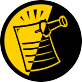 Example: MailMan Message to ProviderThe following options allow for re-validation of the ICD-9 and CPT codes and modifiers when the TIME PAT IN OR field or TIME PROCEDURE BEGAN field is entered.OperationOperation (Short Screen)Edit Non-O.R. ProcedureOperation Information (Enter/Edit)Resource DataChapter Eight: Assessing TransplantsIntroductionThe Transplant Assessment module allows qualified personnel to create and manage transplant assessments. Menu options provide the ability to enter transplant assessment information for a patient and transmit the assessment to the Veterans Affairs Surgery Quality Improvement Program (VASQIP) national databases. Options are also provided to print and list transplant assessments.March 2012	Surgery V. 3.0 User Manual	527(This page included for two-sided copying.)Chapter Nine: GlossaryThe following table contains terms that are used throughout the Surgery V.3.0 User Manual, and will aid the user in understanding the use of the Surgery package.March 2012	Surgery V. 3.0 User Manual	549Comparison of Preop and Postop Diagnosis, 335 CPT Code Reports, 306CPT/ICD Coding Menu, 207 CPT/ICD Update/Verify Menu, 208 Create Service Blockout, 86Cumulative Report of CPT Codes, 220, 307 Deaths Within 30 Days of Surgery, 395 Delay and Cancellation Reports, 337 Delete a Patient from the Waiting List, 23 Delete or Update Operation Requests, 36 Delete Service Blockout, 88Display Availability, 26, 60Edit a Patient on the Waiting List, 22 Edit Non-O.R. Procedure, 190Ensuring Correct Surgery Compliance Report, 395 Enter a Patient on the Waiting List, 21Enter Cardiac Catheterization & Angiographic Data, 469Enter Irrigations and Restraints, 157 Enter PAC(U) Information, 123Enter Referring Physician Information, 156 Enter Restrictions for 'Person' Fields, 426 Exclusion Criteria (Enter/Edit), 507File Download, 437Flag Drugs for Use as Anesthesia Agents, 431 Flag Interface Fields, 435Intraoperative Occurrences (Enter/Edit), 176, 460, 475 Laboratory Interim Report, 320Laboratory Test Results (Enter/Edit), 452, 469List Completed Cases Missing CPT Codes, 230, 317 List of Anesthetic Procedures, 300List of Invasive Diagnostic Procedures, 387 List of Operations, 232, 257List of Operations (by Postoperative Disposition), 259 List of Operations (by Surgical Priority), 267List of Operations (by Surgical Specialty), 234, 265 List of Surgery Risk Assessments, 489List of Unverified Surgery Cases, 352 List Operation Requests, 57List Scheduled Operations, 92 M&M Verification Report, 330, 513Maintain Surgery Waiting List menu, 17 Make a Request for Concurrent Cases, 45 Make a Request from the Waiting List, 42 Make Operation Requests, 28Make Reports Viewable in CPRS, 440 Management Reports, 252, 326Medications (Enter/Edit), 159, 169Monthly Surgical Case Workload Report, 509 Morbidity & Mortality Reports, 183, 327Non-Cardiac Risk Assessment Information (Enter/Edit), 445Non-O.R. Procedures, 187Non-O.R. Procedures (Enter/Edit), 188Non-Operative Occurrence (Enter/Edit), 180 Normal Daily Hours (Enter/Edit), 417  Nurse Intraoperative Report, 142, 217Operating Room Information (Enter/Edit), 413 Operating Room Utilization (Enter/Edit), 415 Operating Room Utilization Report, 361, 419Operation, 115Operation (Short Screen), 124Operation Information, 105Operation Information (Enter/Edit), 456 Operation Menu, 96Operation Report, 131Operation Requests for a Day, 53 Operation Startup, 110Operation/Procedure Report, 213Operative Risk Summary Data (Enter/Edit), 471 Outpatient Encounters Not Transmitted to NPCD, 278 Patient Demographics (Enter/Edit), 458PCE Filing Status Report, 238, 273 Perioperative Occurrences Menu, 175 Person Field Restrictions Menu, 425 Post Operation, 121Postoperative Occurrences (Enter/Edit), 178, 462, 477Print 30 Day Follow-up Letters, 503 Print a Surgery Risk Assessment, 481Print Blood Product Verification Audit Log, 393 Print Surgery Waiting List, 18Procedure Report (Non-O.R.), 194 Purge Utilization Information, 424 Queue Assessment Transmissions, 521Remove Restrictions on 'Person' Fields, 428 Report of Cancellation Rates, 347Report of Cancellations, 345Report of Cases Without Specimens, 357 Report of CPT Coding Accuracy, 224, 311Report of Daily Operating Room Activity, 236, 271, 355 Report of Delay Reasons, 340Report of Delay Time, 342Report of Delayed Operations, 338 Report of Non-O.R. Procedures, 198, 243Report of Normal Operating Room Hours, 421 Report of Returns to Surgery, 353Report of Surgical Priorities, 269Report of Unscheduled Admissions to ICU, 359 Request Operations menu, 25Requests by Ward, 55Reschedule or Update a Scheduled Operation, 74 Resource Data (Enter/Edit), 479Review Request Information, 52 Risk Assessment, 465Schedule Anesthesia Personnel, 84, 173Schedule of Operations, 89, 253Schedule Operations, 59Schedule Requested Operation, 61Schedule Unrequested Concurrent Cases, 69 Schedule Unrequested Operations, 64Scrub Nurse Staffing Report, 293 Surgeon Staffing Report, 289Surgeon’s Verification of Diagnosis & Procedures, 127 Surgery Interface Management Menu, 434Surgery Package Management Menu, 409 Surgery Reports, 251Surgery Site Parameters (Enter/Edit), 410 Surgery Staffing Reports, 284Surgery Utilization Menu, 414 Surgical Nurse Staffing Report, 291 Surgical Staff, 106Table Download, 438Tissue Examination Report, 155 Unlock a Case for Editing, 398Update 1-Liner Case, 519Update Assessment Completed/Transmitted in Error, 487Update Assessment Status to ‘Complete’, 465, 477, a Update Assessment Status to ‘COMPLETE’, 478 Update Cancellation Reason, 83Update Cancelled Cases, 400Update Interface Parameter Field, 439 Update O.R. Schedule Devices, 429Update Operations as Unrelated/Related to Death, 401 Update Site Configurable Files, 432Update Staff Surgeon Information, 430Update Status of Returns Within 30 Days, 181, 399, 464Update/Verify Procedure/Diagnosis Codes, 209, 402 View Patient Perioperative Occurrences, 325 Wound Classification Report, 363Options:, 197, 199, 220 outstanding requestsdefined, 15PPACU, 123PCE filing status, 238, 273percent utilization, 361, 419 person-type fieldassigning a key, 426 removing a key, 426, 428Pharmacy Package Coordinator, 431 positioning devices, 157Post Anesthesia Care Unit (PACU), 123 postoperative occurrence,entering, 462, 468, 477preoperative assessmententering information, 449preoperative information, 15editing, 52entering, 29, 65reviewing, 52updating, 74Preoperative Information (Enter/Edit), 449 principal diagnosis, 105Printing a Transplant Assessment, 541 proceduredeleting, 23dictating a summary, 190 editing data for non-O.R., 190 entering data for non-O.R., 190 filed as encounters, 278 summary for non-O.R., 194purging utilization information, 424Qquick reference on a case, 105RReferring physician information, 156 reportingtracking cancellations, 337tracking delays, 337reportsAnesthesia Provider Report, 304 Anesthesia Report, 133Annual Report of Non-O.R. Procedures, 196 Annual Report of Surgical Procedures, 255 Attending Surgeon Cumulative Report, 285, 287 Attending Surgeon Report, 285Cases Without Specimens, 357 Circulating Nurse Staffing Report, 295 Clean Wound Infection Summary, 367Comparison of Preop and Postop Diagnosis, 335 Completed Cases Missing CPT Codes, 230, 317 Cumulative Report of CPT Codes, 220, 222, 307, 309 Daily Operating Room Activity, 236Daily Operating Room Activity, 271 Daily Operating Room Activity, 326 Daily Operating Room Activity, 355 Daily Operating Room Activity, 355Ensuring Correct Surgery Compliance Report, 395, 396 Laboratory Interim Report, 320List of Anesthetic Procedures, 300, 302List of Operations, 232, 257List of Operations (by Surgical Specialty), 234List of Operations by Postoperative Disposition, 259, 261, 263List of Operations by Surgical Priority, 267 List of Operations by Surgical Specialty, 265List of Operations by Wound Classification, 365 List of Unverified Cases, 352M&M Verification Report, 330, 333, 513, 516 Monthly Surgical Case Workload Report, 509, 511 Mortality Report, 183, 327, 328Nurse Intraoperative Report, 143Operating Room Normal Working Hours Report, 421 Operating Room Utilization Report, 419Operation Report, 132, 213Operation Requests, 57 Operation Requests for a Day, 53Outpatient Surgery Encounters Not Transmitted to NPCD, 278, 281PCE Filing Status Report, 239, 241, 274, 276Perioperative Occurrences Report, 183, 327Procedure Report (Non-O.R.), 196, 216 Procedure Report (Non-OR), 215Re-Filing Cases in PCE, 283Report of Cancellation Rates, 347, 349 Report of Cancellations, 345Report of CPT Coding Accuracy, 224, 311, 313, 315 Report of CPT Coding Accuracy for OR SurgicalProcedures, 226, 228Report of Daily Operating Room Activity, 271 Report of Delay Time, 342Report of Delayed Operations, 338Report of Non-O.R. Procedures, 198, 200, 202, 243,245, 247DateRevised PagesPatch NumberDescription03/12i-iid, v, vii, 6-11, 81-83,120, 120a-120b, 140,144-145, 145a-145b,146, 151-152, 152a,178, 207-209, 212c,212f, 213, 215, 217-219, 219a-219b, 220,222, 224, 226, 228, 230,232, 234, 236, 239, 241,243, 245, 247, 276,327c, 394c, 395-396,397a, 397c-397d, 411,432, 449-450, 461, 464,467-468, 474b, 482,484, 486, 486a, 523,525, 527, 549, 553-554SR*3*176Updated definitions, added new data fields, made changes to existing fields, data entry screens, reports, surgery risk assessment transmissions and transplant components of the VistA Surgery application. For more details, see the Annual Surgery Updates – VASQIP 2011, Increment 2, Release Notes.Chapter Seven: “CoreFLS/Surgery Interface” has been removed.REDACTED09/11i-iib, iii-iv, vi, 64, 66,70, 98-101, 101a-101b,109-112, 114-118, 122-124, 124a-124b, 142-152, 152a-152b, 176,178, 180, 183-184,184a-184f, 244, 246,248, 325-326, 326a-326b, 327, 327a-327d,368, 394a-394b, 394c-394d, 395-397, 397a-397d, 432-433, 441,449-450, 458-459, 461,464a, 471-474,  474a-474b,  475, 477, 480a,482, 486-486a,509,519, 521, 522a,522c, 527, 534-535,550, 552-556SR*3*175Updated definitions and made minor modifications to the non-cardiac, cardiac and transplant components of the VistA Surgery application. For more details, see the Annual Surgery Updates – VASQIP 2011, Increment 1, Release Notes.REDACTEDDateRevised PagesPatch NumberDescription12/10i-iib, 372, 376, 449-450,458, 467-468, 468b,471-474, 474a-474b,479, 479a, 482, 486,486a, 522c-522dSR*3*174Updated the data entry options for the non-cardiac and cardiac risk management sections; these options have been changed to match the software. For more details, see the Annual Surgery Updates – VASQIP 2010 Release Notes.REDACTED11/08vii-viii, 527-556SR*3*167New chapter added for transplant assessments. Changed Glossary to Chapter 10, and renumbered the Index.REDACTED04/08iii-iv, vi, 160, 165, 168,171-172, 296-298, 443,447, 449-450, 459, 471-473, 479-479a, 482,486-486a, 489, 491,493- 495, 497, 499,501-502a, 502c, 502d-502h, 513-517, 522c-522d, 529, 534SR*3*166Updated the data entry options for the non-cardiac and cardiac risk management sections; these options have been changed to match the software. For more details, see the Surgery NSQIP-CICSP Enhancements 2008 Release Notes.REDACTED11/07479-479a, 486aSR*3*164Updated the Resource Data Enter/Edit and the Print a Surgery Risk Assessment options to reflect the new cardiac field for CT Surgery Consult Date.REDACTED09/07125, 371, 375, 382SR*3*163Updated the Service Classification section regarding environmental indicators, unrelated to this patch.Updated the Quarterly Report to reflect updates to the numbers and names of specific specialties in the NATIONAL SURGICAL SPECIALTY file.REDACTED06/0735, 210, 212bSR*3*159Updated screens to reflect change of the environmental indicator “Environmental Contaminant” to “SWAC” (e.g., SouthWest Asia).REDACTED06/07176-180, 180a, 184c-d,327c-d, 372, 375-376,446, 449-450, 452-453,455-456, 458, 461, 468,470, 472, 479-479a,482-484, 486a, 489,491, 493, 495, 497, 499,501, 502a-d, 504-506,509-512, 519SR*3*160Updated the data entry options for the non-cardiac and cardiac risk management sections; these options have been changed to match the software. For more details, see the Surgery NSQIP-CICSP Enhancements 2007 Release Notes.Updated data entry screens to match software; changes are unrelated to this patch.REDACTEDDateRevised PagesPatch NumberDescription11/0610-12, 14, 21-22, 139-141, 145-150, 152, 219,438SR*3*157Updated data entry options to display new fields for collecting sterility information for the Prosthesis Installed field; updated the Nurse Intraoperative Report section with these required new fields. For more details, see the Surgery-Tracking Prosthesis Items Release Notes.Updated data entry screens to match software; changes are unrelated to this patch.REDACTED08/066-9, 14, 109-112, 122-124, 141-149, 151-152,176, 178-180, 180a-b,181-184, 184a-d, 185-186, 218-219, 326-327,327a-d, 328-329, 373,377, 449-450, 452-456,459, 461-462, 467-468,468b, 469-470, 470a,473-474, 474a-474b,475, 477, 481-486,486a-b, 489-502, 502a-b, 503-504, 509-512SR*3*153Updated the data entry options for the non-cardiac and cardiac risk management sections; these options have been changed to match the software.Updated data entry options to incorporate renamed/new Hair Removal documentation fields. Updated the Nurse Intraoperative Report and Quarterly Report to include these fields.For more details, see the Surgery NSQIP/CICSP Enhancements 2006 Release Notes.REDACTED06/0628-32, 40-50, 64-80,101-102SR*3*144Updated options to reflect new required fields (Attending Surgeon and Principal Preoperative Diagnosis) for creating a surgery case.REDACTED06/06vi, 34-35, 125, 210, 212b, 522a-bSR*3*152Updated Service Classification screen example to display new PROJ 112/SHAD prompt.This patch will prevent the PRIN PRE-OP ICD DIAGNOSIS CODE field of the Surgery file from being sent to the Patient Care Encounter (PCE) package.Added the new Alert Coder Regarding Coding Issues option to the Surgery Risk Assessment Menu option.REDACTED04/06445, 464a-b, 465,480a-bSR*3*146Added the new Alert Coder Regarding Coding Issuesoption to the Assessing Surgical Risk chapter.REDACTEDDateRevised PagesPatch NumberDescription04/066-8, 29, 31-32, 37-38,40, 43-44, 46-48, 50,52, 65-67, 71-73, 75-77,79, 100, 102, 109-112,117-120, 122-123, 125-127, 189-191, 195b,209-212, 212a-h, 219a,224-231, 238-242, 273-277, 311-313, 315-317,369, 379- 392, 410,449-464, 467-468,468a-b, 469-470, 470a,471-474, 474a-b, 475-479, 479a-b, 480, 483-484, 489-502, 507, 519SR*3*142Updated the data entry screens to reflect renaming of the Planned Principal CPT Code field and the Principal Pre-op ICD Diagnosis Code field. Updated the Update/Verify Procedure/Diagnosis Coding option to reflect new functionality. Updated Risk Assessment options to remove CPT codes from headers of cases displayed. Updated reports related to the coding option to reflect final CPT codes.For more specific information on changes, see the Patient Financial Services System (PFSS) – Surgery Release Notes for this patch.REDACTED10/059, 109-110, 144, 151,218SR*3*147Updated data entry screens to reflect renaming of the Preop Shave By field to Preop Hair Clipping By field.REDACTED08/0510, 14, 99-100, 114,119-120, 124, 153-154,162-164, 164a-b, 190,192, 209-212f, 238-242SR*3*119Updated the Anesthesia Data Entry Menu section (and other data entry options) to reflect new functionality for entering multiple start and end times for anesthesia. Updated examples for Referring Physician updates (e.g., capability to automatically look up physician by name). Updated the PCE Filing Status Report section.REDACTED08/04iv-vi, 187-189, 195,195a-195b, 196, 207-208, 219a-b, 527-528SR*3*132Updated the Table of Contents and Index to reflect added options. Added the new Non-OR Procedure Information option and the Tissue Examination Report option (unrelated to this patch) to the Non-ORProcedures section.08/0431, 43, 46, 66, 71-72,75-76, 311SR*3*127Updated screen captures to display new text for ICD-9 and CPT codes.DateRevised PagesPatch NumberDescription08/04vi, 441, 443, 445-456,458-459, 461 463, 465,467-468, 468a-b, 469-470, 470a-b, 471, 473-474, 474a-b, 474-479,479a-b, 480-486, 486a-b, 519, 531-534SR*3*125Updated the Table of Contents and Index. Clarified the location of the national centers for NSQIP and CICSP. Updated the data entry options for the non- cardiac and cardiac risk management sections; these options have been changed to match the software and new options have been added. For an overview of the data entry changes, see the Surgery NSQIP/CICSP Enhancements 2004 Release Notes. Added the Laboratory Test Result (Enter/Edit) option and the Outcome Information (Enter/Edit) option to the Cardiac Risk Assessment Information (Enter/Edit) menu section. Changed the name of the Cardiac Procedures Requiring CPB (Enter/Edit) option to Cardiac Procedures Operative Data (Enter/Edit) option. Removed the Update Operations as Unrelated/Related to Death option from the Surgery Risk Assessment Menu.08/046-10, 14, 103, 105-107,109-112, 114-120, 122-124, 141-152, 218-219,284-287, 324, 370-377SR*3*129Updated examples to include the new levels for the Attending Code (or Resident Supervision). Also updated examples to include the new fields for ensuring Correct Surgery. For specific options affected by each of these updates, please see theResident Supervision/Ensuring Correct Surgery Phase II Release Notes.04/04AllSR*3*100All pages were updated to reflect the most recent Clinical Ancillary Local Documentation Standards and the changes resulting from the Surgery Electronic Signature for Operative Reports project, SR*3*100. For more information about the specific changes, see the patch description or the Surgery Electronic Signature for Operative Reports Release Notes.TermDefinitionHeaderThe screen heading contains information specific to the record with which you areworking. This can include the patient name or case number. The information in the heading is programmed and cannot be easily changed.Data ElementsEach Screen Server display contains from 1 to 15 data elements (or fields). If information has been entered for any of the data elements defined, it will display to the right of the element. Some data elements are multiple fields, meaning they can contain more than one piece of information. These multiple fields are distinguished by the word "Multiple" next to the data element. If the multiple field containsinformation, the word "Data" will be next to the data element.PromptThe action prompt is at the bottom of each screen. From the prompt "Enter Screen Server Functions:" you can enter, edit, or delete information from the data elements. The possible responses to this prompt are explained in more detail on the followingpages. Enter a question mark (?), for help text with possible prompt responses.Scheduled Operations for OR2Case # 5	Patient: SURPATIENT,TWENTYScheduled Operations for OR2Case # 5	Patient: SURPATIENT,TWENTYScheduled Operations for OR2Case # 5	Patient: SURPATIENT,TWENTYFrom: 07:00 To: 09:00 HARVEST SAPHENOUS VEINRequested Anesthesia Technique: GENERAL// <Enter> Principal Anesthetist: SURANESTHETIST,ONE	OS Anesthesiologist Supervisor: SURANESTHETIST,TWO112GTSPress RETURN to continue, or '^' to quit	<Enter>Scheduled Operations for OR2Case # 14	Patient: SURPATIENT,THREE From: 13:00 To: 18:00SHOULDER ARTHROPLASTYRequested Anesthesia Technique: GENERAL// <Enter>Principal Anesthetist: SURANESTHETIST,ONE//	<Enter>OS112GAnesthesiologist Supervisor: SURANESTHETIST,TWO	TSPress RETURN to continue, or '^' to quit	<Enter>Would you like to continue with another operating room ?YES//<Enter>Schedule Anesthesia Personnel for which Operating Room ?OR1There are no cases scheduled for this operating room.Press RETURN to continue	<Enter>Would you like to continue with another operating room ?YES//NField NameDefinitionTIME PAT OUT OREntry of this field generates an alert notifying the circulatingnurse that the Nurse Intraoperative Report is ready for signature.ANES CARE TIME BLOCKEntry of this multiple generates an alert notifying the anesthetistthat the Anesthesia Report is ready for signature.TIME PAT IN ORTIME PAT OUT ORHAIR REMOVAL METHODMARKED SITE CONFIRMEDCORRECT PATIENT IDENTITYSITE OF PROCEDURECONFIRM PATIENT POSITIONANTIBIOTIC PROPHYLAXISBLOOD AVAILABILITYCHECKLIST COMMENTPREOPERATIVE IMAGING CONFIRMEDPROCEDURE TO BE PERFORMEDVALID CONSENT FORMCORRECT MEDICAL IMPLANTSAPPROPRIATE DVT PROPHYLAXISAVAILABILITY OF SPECIAL EQUIPSPONGE COUNT CORRECT (Y/N)SHARPS COUNT CORRECT (Y/N)INSTRUMENT COUNT CORRECT (Y/N)SPONGE, SHARPS, & INST COUNTERIMPLANT STERILITY CHECKEDSTERILITY EXPIRATION DATERN VERIFIERSERIAL NUMBERLOT NUMBERSURPATIENT,FIFTY (000-45-9999)	Case #213JUN 30,2006	CHOLECYSTECTOMYOccurrence:	CARDIAC ARREST REQUIRING CPROccurrence Category:	CARDIAC ARREST REQUIRING CPRICD Diagnosis Code:Treatment Instituted:Outcome to Date:Occurrence Comments:Select Occurrence Information: 4:5SURPATIENT,FIFTY (000-45-9999)	Case #213JUN 30,2006	CHOLECYSTECTOMYOccurrence:	CARDIAC ARREST REQUIRING CPROccurrence Category:	CARDIAC ARREST REQUIRING CPRICD Diagnosis Code:Treatment Instituted: CPROutcome to Date:	IMPROVEDOccurrence Comments:Select Occurrence Information:ShortcutOption NameEDIT CPT/ICDUpdate/Verify Menu ...CCumulative Report of CPT CodesAReport of CPT Coding AccuracyMList Completed Cases Missing CPT CodesLList of OperationsLSList of Operations (by Surgical Specialty)UList of Undictated OperationsDReport of Daily Operating Room ActivityPSPCE Filing Status ReportRReport of Non-O.R. ProceduresShortcutOption NameUVUpdate/Verify Procedure/Diagnosis CodesOROperation/Procedure ReportNRNurse Intraoperative ReportPINon-OR Procedure InformationSURPATIENT,TWELVE (000-41-8719)	Case #10062JUN 08, 2005	BRONCHOSCOPYSURPATIENT,TWELVE (000-41-8719)	Case #10062JUN 08, 2005	BRONCHOSCOPYSurgery Procedure PCE/Billing Information:Principal Postop Diagnosis Code: NOT ENTEREDOther Postop Diagnosis Code:	NOT ENTEREDPrincipal CPT Code: NOT ENTERED Assoc. DX:NO Assoc. DX ENTEREDOther CPT Code:	NOT ENTEREDThe following information is required before continuing.Principal Postop Diagnosis Code (ICD):934.0 934.0 FOREIGN BODY IN TRACHEA...OK? Yes//	(Yes) <Enter>The following information is required before continuing.Principal Postop Diagnosis Code (ICD):934.0 934.0 FOREIGN BODY IN TRACHEA...OK? Yes//	(Yes) <Enter>SURPATIENT,TWELVE (000-41-8719)	Case #10062JUN 08, 2005	BRONCHOSCOPYSURPATIENT,TWELVE (000-41-8719)	Case #10062JUN 08, 2005	BRONCHOSCOPYSurgery Procedure PCE/Billing Information:Surgery Procedure PCE/Billing Information:Principal Postop Diagnosis Code: 934.0 FOREIGN BODY IN TRACHEAOther Postop Diagnosis Code:	NOT ENTEREDPrincipal CPT Code: NOT ENTEREDAssoc. DX: 934.0 -FOREIGN BODY IN TRACHEAOther CPT Code:	NOT ENTEREDPrincipal Postop Diagnosis Code: 934.0 FOREIGN BODY IN TRACHEAOther Postop Diagnosis Code:	NOT ENTEREDPrincipal CPT Code: NOT ENTEREDAssoc. DX: 934.0 -FOREIGN BODY IN TRACHEAOther CPT Code:	NOT ENTEREDThe following information is required before continuing.Principal Procedure Code (CPT): 31622 DX BRONCHOSCOPE/WASH BRONCHOSCOPY, RIGID OR FLEXIBLE, WITH OR WITHOUT FLUOROSCOPIC DIAGNOSTIC, WITH OR WITHOUT CELL WASHING (SEPARATE PROCEDURE)Modifier: <Enter>GUIDANCE;SURPATIENT,TWELVE (000-41-8719)JUN 08, 2005	BRONCHOSCOPYSURPATIENT,TWELVE (000-41-8719)JUN 08, 2005	BRONCHOSCOPYSURPATIENT,TWELVE (000-41-8719)JUN 08, 2005	BRONCHOSCOPYSURPATIENT,TWELVE (000-41-8719)JUN 08, 2005	BRONCHOSCOPYCase#10062Surgery Procedure PCE/Billing Information:Surgery Procedure PCE/Billing Information:Surgery Procedure PCE/Billing Information:Surgery Procedure PCE/Billing Information:Surgery Procedure PCE/Billing Information:Surgery Procedure PCE/Billing Information:1. Principal Postop Diagnosis Code: 934.0 FOREIGNBODYINTRACHEATRACHEA2. Other Postop Diagnosis Code:	NOT ENTERED3. Principal CPT Code: 31622 DX BRONCHOSCOPE/WASHAssoc. DX: 934.0 FOREIGN BODY IN TRACHEA4. Other CPT Code:	NOT ENTEREDEnter number of item to edit (1-4):Enter number of item to edit (1-4):Enter number of item to edit (1-4):Enter number of item to edit (1-4):SURPATIENT,SEVENTEEN JUL 15, 2005	CABG(000-45-5119)Case#314#314#314#314#314Surgery Procedure PCE/Billing Information:Surgery Procedure PCE/Billing Information:Surgery Procedure PCE/Billing Information:Surgery Procedure PCE/Billing Information:Surgery Procedure PCE/Billing Information:Surgery Procedure PCE/Billing Information:Surgery Procedure PCE/Billing Information:Surgery Procedure PCE/Billing Information:Surgery Procedure PCE/Billing Information:Principal Postop Diagnosis Code: 402.01 HYP HEARTOther Postop Diagnosis Code:	NOT ENTEREDPrincipal CPT Code: 33510 CABG, VEIN, SINGLE Assoc. DX: 402.01-HYP HEART DIS MALIGNOther CPT Code:	NOT ENTEREDPrincipal Postop Diagnosis Code: 402.01 HYP HEARTOther Postop Diagnosis Code:	NOT ENTEREDPrincipal CPT Code: 33510 CABG, VEIN, SINGLE Assoc. DX: 402.01-HYP HEART DIS MALIGNOther CPT Code:	NOT ENTEREDPrincipal Postop Diagnosis Code: 402.01 HYP HEARTOther Postop Diagnosis Code:	NOT ENTEREDPrincipal CPT Code: 33510 CABG, VEIN, SINGLE Assoc. DX: 402.01-HYP HEART DIS MALIGNOther CPT Code:	NOT ENTEREDPrincipal Postop Diagnosis Code: 402.01 HYP HEARTOther Postop Diagnosis Code:	NOT ENTEREDPrincipal CPT Code: 33510 CABG, VEIN, SINGLE Assoc. DX: 402.01-HYP HEART DIS MALIGNOther CPT Code:	NOT ENTEREDPrincipal Postop Diagnosis Code: 402.01 HYP HEARTOther Postop Diagnosis Code:	NOT ENTEREDPrincipal CPT Code: 33510 CABG, VEIN, SINGLE Assoc. DX: 402.01-HYP HEART DIS MALIGNOther CPT Code:	NOT ENTEREDDISMALIGNWITHFAILEnter number of itemto edit (1-4):2SURPATIENT,SEVENTEEN JUL 15, 2005	CABG(000-45-5119)Case#314Surgery Procedure PCE/Billing Information:Surgery Procedure PCE/Billing Information:Surgery Procedure PCE/Billing Information:Surgery Procedure PCE/Billing Information:Surgery Procedure PCE/Billing Information:Principal Postop Diagnosis Code: 402.01 HYP HEART DIS MALIGN WITH FAILOther Postop Diagnosis Code:	599.0 URIN TRACT INFECTION NOSPrincipal CPT Code: 33510 CABG, VEIN, SINGLE Assoc. DX: 402.01-HYP HEART DIS MALIGNOther CPT Code:	NOT ENTEREDPrincipal Postop Diagnosis Code: 402.01 HYP HEART DIS MALIGN WITH FAILOther Postop Diagnosis Code:	599.0 URIN TRACT INFECTION NOSPrincipal CPT Code: 33510 CABG, VEIN, SINGLE Assoc. DX: 402.01-HYP HEART DIS MALIGNOther CPT Code:	NOT ENTEREDPrincipal Postop Diagnosis Code: 402.01 HYP HEART DIS MALIGN WITH FAILOther Postop Diagnosis Code:	599.0 URIN TRACT INFECTION NOSPrincipal CPT Code: 33510 CABG, VEIN, SINGLE Assoc. DX: 402.01-HYP HEART DIS MALIGNOther CPT Code:	NOT ENTEREDPrincipal Postop Diagnosis Code: 402.01 HYP HEART DIS MALIGN WITH FAILOther Postop Diagnosis Code:	599.0 URIN TRACT INFECTION NOSPrincipal CPT Code: 33510 CABG, VEIN, SINGLE Assoc. DX: 402.01-HYP HEART DIS MALIGNOther CPT Code:	NOT ENTEREDPrincipal Postop Diagnosis Code: 402.01 HYP HEART DIS MALIGN WITH FAILOther Postop Diagnosis Code:	599.0 URIN TRACT INFECTION NOSPrincipal CPT Code: 33510 CABG, VEIN, SINGLE Assoc. DX: 402.01-HYP HEART DIS MALIGNOther CPT Code:	NOT ENTEREDEnter number of itemto edit (1-4):4SURPATIENT,SEVENTEEN(000-45-5119)Case #314JUL 15, 2005	CABGOther Procedures:Other Procedures:Other Procedures:1. Enter NEW Other Procedure Code1. Enter NEW Other Procedure Code1. Enter NEW Other Procedure CodeEnter selection: (1-1): 1Enter selection: (1-1): 1Enter selection: (1-1): 1Enter new OTHER PROCEDURE CPT code: 33510	CABG, VEIN, SINGLEEnter new OTHER PROCEDURE CPT code: 33510	CABG, VEIN, SINGLEEnter new OTHER PROCEDURE CPT code: 33510	CABG, VEIN, SINGLECORONARY ARTERY BYPASS, VEIN ONLY; SINGLE CORONARY VENOUS GRAFTCORONARY ARTERY BYPASS, VEIN ONLY; SINGLE CORONARY VENOUS GRAFTCORONARY ARTERY BYPASS, VEIN ONLY; SINGLE CORONARY VENOUS GRAFTModifier: <Enter>Modifier: <Enter>Modifier: <Enter>SURPATIENT,SEVENTEEN JUL 15, 2005	CABG(000-45-5119)Case #314Other Procedures:Other Procedures:Other Procedures:1. CPT Code: 33510 CABG, VEIN, SINGLE Modifiers: NOT ENTEREDAssoc. DX: NOT ENTERED1. CPT Code: 33510 CABG, VEIN, SINGLE Modifiers: NOT ENTEREDAssoc. DX: NOT ENTERED1. CPT Code: 33510 CABG, VEIN, SINGLE Modifiers: NOT ENTEREDAssoc. DX: NOT ENTEREDOnly the following ICD Diagnosis Codes can be associated:Only the following ICD Diagnosis Codes can be associated:Only the following ICD Diagnosis Codes can be associated:402.01-HYP HEART DIS MALIGN WITH FAIL599.0-URIN TRACT INFECTION NOS402.01-HYP HEART DIS MALIGN WITH FAIL599.0-URIN TRACT INFECTION NOS402.01-HYP HEART DIS MALIGN WITH FAIL599.0-URIN TRACT INFECTION NOSSelect the number(s) of the Diagnosis Code to associate to the procedure selected: 1// 1,2Select the number(s) of the Diagnosis Code to associate to the procedure selected: 1// 1,2Select the number(s) of the Diagnosis Code to associate to the procedure selected: 1// 1,2SURPATIENT,SEVENTEEN (000-45-5119)	Case #314JUL 15, 2005	CABGOther Procedures:1. CPT Code: 33510 CABG, VEIN, SINGLEAssoc. DX: 402.01-HYP HEART DIS MALIGN	599.0-URIN TRACT INFECTION N2. Enter NEW Other Procedure CodeEnter selection: (1-2): <Enter>SURPATIENT,SEVENTEEN JUL 15, 2005	CABG(000-45-5119)Case #314Surgery Procedure PCE/Billing Information:Surgery Procedure PCE/Billing Information:Surgery Procedure PCE/Billing Information:Principal Postop Diagnosis Code: 402.01 HYP HEART DIS MALIGN WITH FAILOther Postop Diagnosis Code:	599.0 URIN TRACT INFECTION NOSPrincipal CPT Code: 33510 CABG, VEIN, SINGLE Assoc. DX: 402.01-HYP HEART DIS MALIGNOther CPT Code: 33510 CABG, VEIN, SINGLEAssoc. DX: 402.01-HYP HEART DIS MALIGN	599.0-URIN TRACT INFECTION NPrincipal Postop Diagnosis Code: 402.01 HYP HEART DIS MALIGN WITH FAILOther Postop Diagnosis Code:	599.0 URIN TRACT INFECTION NOSPrincipal CPT Code: 33510 CABG, VEIN, SINGLE Assoc. DX: 402.01-HYP HEART DIS MALIGNOther CPT Code: 33510 CABG, VEIN, SINGLEAssoc. DX: 402.01-HYP HEART DIS MALIGN	599.0-URIN TRACT INFECTION NPrincipal Postop Diagnosis Code: 402.01 HYP HEART DIS MALIGN WITH FAILOther Postop Diagnosis Code:	599.0 URIN TRACT INFECTION NOSPrincipal CPT Code: 33510 CABG, VEIN, SINGLE Assoc. DX: 402.01-HYP HEART DIS MALIGNOther CPT Code: 33510 CABG, VEIN, SINGLEAssoc. DX: 402.01-HYP HEART DIS MALIGN	599.0-URIN TRACT INFECTION NEnter number of item to edit (1-4): <Enter>Enter number of item to edit (1-4): <Enter>Enter number of item to edit (1-4): <Enter>SURPATIENT,SEVENTEEN JUL 15, 2005	CABG(000-45-5119)Case #314Surgery Procedure PCE/Billing Information:Surgery Procedure PCE/Billing Information:Surgery Procedure PCE/Billing Information:Principal Postop Diagnosis Code: 402.01 HYP HEART DIS MALIGN WITH FAILOther Postop Diagnosis Code:	599.0 URIN TRACT INFECTION NOSPrincipal CPT Code: 33510 CABG, VEIN, SINGLE Assoc. DX: 402.01-HYP HEART DIS MALIGNOther CPT Code: 33510 CABG, VEIN, SINGLEAssoc. DX: 402.01-HYP HEART DIS MALIGN	599.0-URIN TRACT INFECTION NPrincipal Postop Diagnosis Code: 402.01 HYP HEART DIS MALIGN WITH FAILOther Postop Diagnosis Code:	599.0 URIN TRACT INFECTION NOSPrincipal CPT Code: 33510 CABG, VEIN, SINGLE Assoc. DX: 402.01-HYP HEART DIS MALIGNOther CPT Code: 33510 CABG, VEIN, SINGLEAssoc. DX: 402.01-HYP HEART DIS MALIGN	599.0-URIN TRACT INFECTION NPrincipal Postop Diagnosis Code: 402.01 HYP HEART DIS MALIGN WITH FAILOther Postop Diagnosis Code:	599.0 URIN TRACT INFECTION NOSPrincipal CPT Code: 33510 CABG, VEIN, SINGLE Assoc. DX: 402.01-HYP HEART DIS MALIGNOther CPT Code: 33510 CABG, VEIN, SINGLEAssoc. DX: 402.01-HYP HEART DIS MALIGN	599.0-URIN TRACT INFECTION NEnter number of item to edit (1-4): 4Enter number of item to edit (1-4): 4Enter number of item to edit (1-4): 4SURPATIENT,SEVENTEEN (000-45-5119)	Case #314JUL 15, 2005	CABGOther Procedures:1. CPT Code: 33510 CABG, VEIN, SINGLEAssoc. DX: 402.01-HYP HEART DIS MALIGN	599.0-URIN TRACT INFECTION N2. Enter NEW Other Procedure CodeEnter selection: (1-2): 110060DRAINAGE OF SKIN ABSCESS11011440REMOVAL OF SKIN LESION11011441REMOVAL OF SKIN LESION44011641REMOVAL OF SKIN LESION42224075REMOVE ARM/ELBOW LESION11026989HAND/FINGER SURGERY11030520REPAIR OF NASAL SEPTUM11031231NASAL ENDOSCOPY, DX10145315PROCTOSIGMOIDOSCOPY10145330SIGMOIDOSCOPY, DIAGNOSTIC77045333SIGMOIDOSCOPY & POLYPECTOMY11045378DIAGNOSTIC COLONOSCOPY22045385COLONOSCOPY, LESION REMOVAL33047600REMOVAL OF GALLBLADDER10149000EXPLORATION OF ABDOMEN11049505REPAIR INGUINAL HERNIA21166984REMOVE CATARACT, INSERT LENS43168801DILATE TEAR DUCT OPENING11010060DRAINAGE OF SKIN ABSCESS22010061DRAINAGE OF SKIN ABSCESS11011040DEBRIDE SKIN PARTIAL88011042DEBRIDE SKIN/TISSUE11011100BIOPSY OF SKIN LESION1111011402REMOVAL OF SKIN LESION11011420REMOVAL OF SKIN LESION11011620REMOVAL OF SKIN LESION11011640REMOVAL OF SKIN LESION11011730REMOVAL OF NAIL PLATE11011750REMOVAL OF NAIL BED11012001REPAIR SUPERFICIAL WOUND(S)33012011REPAIR SUPERFICIAL WOUND(S)22014060SKIN TISSUE REARRANGEMENT11015782ABRASION TREATMENT OF SKIN11017340CRYOTHERAPY OF SKIN11020550INJ TENDON/LIGAMENT/CYST2323029799CASTING/STRAPPING PROCEDURE11046083INCISE EXTERNAL HEMORRHOID22010/08/04 07:00SURPATIENT,EIGHTEENCHOLECYSTECTOMYSURSURGEON,TWO63072000-22-3334SURSURGEON,FOUR10/08/04 10:00SURPATIENT,TWELVEINGUINAL HERNIA , OTHER OPERATIONS:SURSURGEON,FOUR63077000-41-8719CHOLECYSTECTOMYSURSURGEON,FOUR10/08/04 06:00SURPATIENT,FOURINGUINAL HERNIASURSURGEON,FOUR63071000-45-7212SURSURGEON,SIXTEEN10/03/04 10:0063060SURPATIENT,TWENTY 000-45-4886THORACIC SURGERY (INC. CARDIAC SURG.)PULMONARY LOBECTOMYCPT Codes: 32440SURSURGEON,FOUR SURSURGEON,FOUR10/04/04 06:0063069SURPATIENT,TEN 000-12-3456THORACIC SURGERY (INC. CARDIAC SURG.)PULMONARY LOBECTOMYSURSURGEON,TWO SURSURGEON,TWO01/24/05SURPATIENT,SEVENTEENCARDIOVERSIONSURSURGEON,TWO15499000-45-5119CPT Codes: 92690SURSURGEON,TWO02/09/05SURPATIENT,NINECARDIOVERSIONSURSURGEON,ONE15701000-34-5555CPT Codes: 92960SURSURGEON,TWO03/29/05SURPATIENT,FIFTEENCARDIOVERSIONSURSURGEON,THREE15912000-98-1234CPT Codes: 9296008/04/05SURPATIENT,SIXCARDIOVERSIONSURSURGEON,TWO16669000-09-8797CPT Codes: 92960SURSURGEON,FOUR08/25/05SURPATIENT,TWOCARDIOVERSIONSURSURGEON,TWO16828000-45-1982CPT Codes: 92960SURSURGEON,TWOFEB 01, 2005SURPATIENT,TWO (000-45-1982)SURSURGEON,TWO53708* EXC LEFT PREAURICULAR LESIONFEB 08, 2005SURPATIENT,FIVE (000-58-7963)SURSURGEON,ONE53747* EXCISION LESIONS SCALP* N/A (CPT: MISSING)MAR 12, 2005SURPATIENT,SEVEN (000-84-0987)SURSURGEON,TWO53973* COLONOSCOPYMAR 23, 2005SURPATIENT,FORTYONE (000-43-2109)SURSURGEON,ONE54030* COLONOSCOPY/ATTEMPTEDAPR 27, 2005SURPATIENT,THIRTY (000-82-9472)SURSURGEON,SEVENTEEN54325* EXCISION RT FOREARM LESIONS* EXC LESION, RT EAR* EXC LESION, RT FOREHEAD* EXC LESION RT SCALP* RXC LESION, NOSE* EXC LESION, LEFT EAR* EXC LESION, LEFT FOREARM* EXC LESION, TOP OF HEAD* EXC LESION, LEFT NECKDATEPATIENTOPERATION(S)SURGEONANESTHESIACASE #ID#FIRST ASSISTANTTECHNIQUEPRIORITYSECOND ASSISTANT10/04/99SURPATIENT,THREEINGUINAL HERNIASURSURGEON,THREEGENERAL63066000-21-2453STANDBYSURSURGEON,TWO SURSURGEON,ONEOP TIME: 40 MIN.10/04/99SURPATIENT,EIGHTINGUINAL HERNIASURSURGEON,FOURGENERAL63067000-37-0555ELECTIVESURSURGEON,ONE SURSURGEON,TWOOP TIME: 50 MIN.10/04/99SURPATIENT,ONEINGUINAL HERNIASURSURGEON,THREEGENERAL63068000-44-7629ELECTIVESURSURGEON,ONE SURSURGEON,TWOOP TIME: 45 MIN.10/07/99SURPATIENT,SIXTYINGUINAL HERNIASURSURGEON,TWOGENERAL63070000-56-7821ELECTIVESURSURGEON,FOUROP TIME: 45 MIN.10/08/99SURPATIENT,FOURINGUINAL HERNIASURSURGEON,FOURGENERAL63071000-17-0555ELECTIVESURSURGEON,ONE SURSURGEON,TWOOP TIME: 50 MIN.10/08/99SURPATIENT,EIGHTEENCHOLECYSTECTOMYSURSURGEON,TWOGENERAL63072000-22-3334ELECTIVESURSURGEON,FOUROP TIME: 50 MIN.10/08/99SURPATIENT,TWELVEINGUINAL HERNIA, CHOLECYSTECTOMYSURSURGEON,FOURGENERAL63077000-41-8719ELECTIVESURSURGEON,THREESURSURGEON,THREEOP TIME: 63 MIN.DATE OF OPERATION CASE #PATIENT NAME SPECIALTYPRINCIPAL PROCEDUREPATIENT ID (AGE)FILING STATUS SCHED STATUS================================================================================================================================================================================================================================================================================================================================JUN 8,2005@07:00SURPATIENT,TWELVE045-14-6822 (80)NOT FILED277GENERAL(OR WHEN NOT<NONE>TURPJUN 10,2005@07:00 292SURPATIENT,NINETYONE GENERAL(OR WHEN NOT APPENDECTOMY604-06-1451P(53)FILED<NONE>JUN 10,2005@10:00 295SURPATIENT,FORTYONE GENERAL(OR WHEN NOT REMOVE THYROID CYST104-04-0550P(55)FILED<NONE>FILED:2NOT FILED:1TOTAL CASES:3JUN 9,2005@15:00SURPATIENT,FIFTEENSURSURGEON,THREEGENERAL(OR WHEN NOT DEFINED BELOW)NOT FILED280000-98-1234 (60)SURSURGEON,ONEHERNIA, INGUINAL<NONE>HERNIA REPAIRJUN 10,2005@07:00SURPATIENT,NINETYONESURSURGEON,ONEGENERAL(OR WHEN NOT DEFINED BELOW)FILED292000-06-1451	(53)SURSURGEON,ONENOT ENTERED<NONE>APPENDECTOMYDATEPATIENT (ID#)PROVIDERSTART TIMECASE #LOCATION (IN/OUT-PAT STATUS)PRINCIPAL ANESTHETISTFINISH TIME03/02/99SURPATIENT,TWELVE (000-41-8719)SURSURGEON,TWO03/02/99 13:05501AMBULATORY SURGERY (OUTPATIENT)SURANESTHETIST,TWO03/02/99 14:1003/13/99SURPATIENT,SIXTY (000-56-7821)SURSURGEON,TWO03/13/99 14:00500ICU (INPATIENT)SURANESTHETIST,FOUR03/13/99 14:25DATEPATIENT (ID#)SPECIALTYSTART TIMECASE #LOCATION (IN/OUT-PAT STATUS)PRINCIPAL ANESTHETISTFINISH TIME03/12/99SURPATIENT,TWO (000-45-1982)PSYCHIATRY03/12/99 08:00195PAC(U) - ANESTHESIA (INPATIENT)SURANESTHETIST,TWO03/12/99 09:0003/23/99SURPATIENT,NINE (000-34-5555)PSYCHIATRY03/23/99 08:10240PAC(U) - ANESTHESIA (INPATIENT)SURANESTHETIST,SIX03/23/99 08:4003/25/99SURPATIENT,FOURTEEN (000-45-7212)PSYCHIATRY03/12/99 09:30266PAC(U) - ANESTHESIA (INPATIENT)SURANESTHETIST,TWO03/12/99 10:15DATEPATIENT (ID#)PROVIDERSTART TIMECASE #SPECIALTY (IN/OUT-PAT STATUS)PRINCIPAL ANESTHETISTFINISH TIME03/02/99SURPATIENT,TWELVE (000-41-8719)SURSURGEON,TWO03/02/9913:05201CARDIOLOGY (OUTPATIENT)SURANESTHETIST,FOUR03/02/9914:1003/06/99SURPATIENT,TWENTY (000-45-4886)SURSURGEON,FOUR03/07/9916:30198GENERAL(ACUTE MEDICINE) (OUTPATIENT)SURANESTHETIST,FIVE03/07/9917:08SURANESTHETIST,ONE EXCISION OF SKIN LESION03/09/99SURPATIENT,FIFTY (000-45-9999)SURANESTHETIST,ONE03/09/9909:45193GENERAL (ACUTE MEDICINE) (OUTPATIENT)SURANESTHETIST,FIVE03/09/9910:2103/13/99SURPATIENT,SIXTY (000-56-7821)SURSURGEON,TWO03/13/9914:00200CARDIOLOGY (INPATIENT)SURANESTHETIST,TWO03/13/9914:2503/17/99SURPATIENT,EIGHTEEN (000-22-3334)SURSURGEON,FOUR03/17/9913:30194GENERAL SURGERY (OUTPATIENT)SURANESTHETIST,SIX03/17/9914:42SURANESTHETIST,SEVENDATE OF OPERATION CASE #PATIENT NAME SPECIALTYPRINCIPAL PROCEDUREPATIENT ID (AGE)FILING STATUS SCHED STATUS================================================================================================================================================================================================================================================================================================================================JUN 8,2005@07:00SURPATIENT,TWELVE000-14-6822 (80)NOT FILED277GENERAL(OR WHEN NOT<NONE>TURPJUN 10,2005@07:00 292SURPATIENT,NINETYONE GENERAL(OR WHEN NOT APPENDECTOMY000-06-1451(53)FILED<NONE>JUN 10,2005@10:00 295SURPATIENT,FORTYONE GENERAL(OR WHEN NOT REMOVE THYROID CYST000-04-0550(55)FILED<NONE>FILED:2NOT FILED:1TOTAL CASES:3SURPATIENT,TWELVE000-41-8719GENERAL(OR WHEN NOT DEFINED BELOW)REPAIR DIAPHRAGMATIC HERNIAMYOCARDIAL INFARCTIONASPIRIN THERAPYIJUL 07, 2006@07:15URINARY TRACT INFECTION * (07/09/06)IIV ANTBIOTICSSURPATIENT,THREE 000-21-2453JUL 22, 2006@10:00CARDIAC SURGERY CABGREPEAT VENTILATOR SUPPORT W/IN 30 DAYS *ISURPATIENT,FOURTEEN 000-45-7212JUL 31, 2006@09:00GENERAL(OR WHEN NOT DEFINED BELOW) CHOLECYSTECTOMY, APPENDECTOMYSUPERFICIAL WOUND INFECTION * (08/02/06) ANTIBIOTICSISEP 24,2004@12:30SURPATIENT,FORTYTHORACIC SURGERY (INC. CARDIACGENERALOCT 3,2004@14:1130395000-77-7777 (72)MEDIASTINOSCOPY WITH NODE BIOPSY*OTHER OCCURRENCE -(10/03/04)SEP 25,2004@14:30SURPATIENT,EIGHTEENGENERAL(OR WHEN NOT DEFINED BEGENERALSEP 28, 2004@10:0630544000-22-3334 (71)LEFT INGUINAL HERNIORRAPHY*OTHER OCCURRENCE -(09/28/04)HYDROCELECTOMYNOV 18,2004@09:45SURPATIENT,FIFTEENPLASTIC SURGERY (INCLUDES HEADGENERALNOV 28, 2004@12:5131034000-98-1234 (55)GANGLION CYST LT. WRISTDEC 9,2004@13:35SURPATIENT,EIGHTORTHOPEDICSGENERALDEC 9, 2004@17:5531242000-37-0555 (64)ORIF RT ULNA31277000-23-3221 (31)NASAL SINUS SURGERY WITH BIL SPENOETHMOID POLYPECTOMY (CPT Code: 31205)*OTHER CNS OCCURRENCE- (01/05/03)BILATERAL ANTROSTOMYTOTAL CASES: 5BILATERAL TURBINECTOMY04/26/05 32702INPATTHORACIC SURGERY (INC. CARDIAC SURGRIGHT THORACOTOMY WITH LUNG BIOPSYUNRELATEDDIAPHRAGM BIOPSYOP DATEPATIENT NAMEDATE OF DEATHLOCAL SPECIALTYIN/OUTDEATH RELATEDCASE #PATIENT ID# (AGE)PROCEDURE(S)04/21/05SURPATIENT,SIXTY04/30/05THORACIC SURGERY (INC. CARDIAC SURG.)INPATRELATED32567000-56-7821 (40)ESOPHAGECTOMYESOPHAGOSCOPYBRONCHOSCOPYSURPATIENT,SIXTY (000-56-7821)JUN 23,1998	CHOLEDOCHOTOMYCase#63592PAGE:1OF2GENERAL:	3. HEPATOBILIARY:Height:	A. Ascites:Weight:Diabetes - Long Term:	4. GASTROINTESTINAL:Diabetes - 2 Wks Preop:	A. Esophageal Varices:Tobacco Use:Tobacco Use Timeframe: NOT APPLICABLEETOH > 2 Drinks/Day:	5. CARDIAC:Positive Drug Screening:	A. CHF Within 1 Month:Dyspnea:	B. MI Within 6 Months:Preop Sleep Apnea:	C. Previous PCI:DNR Status:	D. Previous Cardiac Surgery:Preop Funct Status:	E. Angina Within 1 Month:F. Hypertension Requiring Meds:PULMONARY:Ventilator Dependent:	6. VASCULAR:History of Severe COPD:	A. Revascularization/Amputation:Current Pneumonia:	B. Rest Pain/Gangrene:GENERAL:	3. HEPATOBILIARY:Height:	A. Ascites:Weight:Diabetes - Long Term:	4. GASTROINTESTINAL:Diabetes - 2 Wks Preop:	A. Esophageal Varices:Tobacco Use:Tobacco Use Timeframe: NOT APPLICABLEETOH > 2 Drinks/Day:	5. CARDIAC:Positive Drug Screening:	A. CHF Within 1 Month:Dyspnea:	B. MI Within 6 Months:Preop Sleep Apnea:	C. Previous PCI:DNR Status:	D. Previous Cardiac Surgery:Preop Funct Status:	E. Angina Within 1 Month:F. Hypertension Requiring Meds:PULMONARY:Ventilator Dependent:	6. VASCULAR:History of Severe COPD:	A. Revascularization/Amputation:Current Pneumonia:	B. Rest Pain/Gangrene:GENERAL:	3. HEPATOBILIARY:Height:	A. Ascites:Weight:Diabetes - Long Term:	4. GASTROINTESTINAL:Diabetes - 2 Wks Preop:	A. Esophageal Varices:Tobacco Use:Tobacco Use Timeframe: NOT APPLICABLEETOH > 2 Drinks/Day:	5. CARDIAC:Positive Drug Screening:	A. CHF Within 1 Month:Dyspnea:	B. MI Within 6 Months:Preop Sleep Apnea:	C. Previous PCI:DNR Status:	D. Previous Cardiac Surgery:Preop Funct Status:	E. Angina Within 1 Month:F. Hypertension Requiring Meds:PULMONARY:Ventilator Dependent:	6. VASCULAR:History of Severe COPD:	A. Revascularization/Amputation:Current Pneumonia:	B. Rest Pain/Gangrene:GENERAL:	3. HEPATOBILIARY:Height:	A. Ascites:Weight:Diabetes - Long Term:	4. GASTROINTESTINAL:Diabetes - 2 Wks Preop:	A. Esophageal Varices:Tobacco Use:Tobacco Use Timeframe: NOT APPLICABLEETOH > 2 Drinks/Day:	5. CARDIAC:Positive Drug Screening:	A. CHF Within 1 Month:Dyspnea:	B. MI Within 6 Months:Preop Sleep Apnea:	C. Previous PCI:DNR Status:	D. Previous Cardiac Surgery:Preop Funct Status:	E. Angina Within 1 Month:F. Hypertension Requiring Meds:PULMONARY:Ventilator Dependent:	6. VASCULAR:History of Severe COPD:	A. Revascularization/Amputation:Current Pneumonia:	B. Rest Pain/Gangrene:GENERAL:	3. HEPATOBILIARY:Height:	A. Ascites:Weight:Diabetes - Long Term:	4. GASTROINTESTINAL:Diabetes - 2 Wks Preop:	A. Esophageal Varices:Tobacco Use:Tobacco Use Timeframe: NOT APPLICABLEETOH > 2 Drinks/Day:	5. CARDIAC:Positive Drug Screening:	A. CHF Within 1 Month:Dyspnea:	B. MI Within 6 Months:Preop Sleep Apnea:	C. Previous PCI:DNR Status:	D. Previous Cardiac Surgery:Preop Funct Status:	E. Angina Within 1 Month:F. Hypertension Requiring Meds:PULMONARY:Ventilator Dependent:	6. VASCULAR:History of Severe COPD:	A. Revascularization/Amputation:Current Pneumonia:	B. Rest Pain/Gangrene:GENERAL:	3. HEPATOBILIARY:Height:	A. Ascites:Weight:Diabetes - Long Term:	4. GASTROINTESTINAL:Diabetes - 2 Wks Preop:	A. Esophageal Varices:Tobacco Use:Tobacco Use Timeframe: NOT APPLICABLEETOH > 2 Drinks/Day:	5. CARDIAC:Positive Drug Screening:	A. CHF Within 1 Month:Dyspnea:	B. MI Within 6 Months:Preop Sleep Apnea:	C. Previous PCI:DNR Status:	D. Previous Cardiac Surgery:Preop Funct Status:	E. Angina Within 1 Month:F. Hypertension Requiring Meds:PULMONARY:Ventilator Dependent:	6. VASCULAR:History of Severe COPD:	A. Revascularization/Amputation:Current Pneumonia:	B. Rest Pain/Gangrene:GENERAL:	3. HEPATOBILIARY:Height:	A. Ascites:Weight:Diabetes - Long Term:	4. GASTROINTESTINAL:Diabetes - 2 Wks Preop:	A. Esophageal Varices:Tobacco Use:Tobacco Use Timeframe: NOT APPLICABLEETOH > 2 Drinks/Day:	5. CARDIAC:Positive Drug Screening:	A. CHF Within 1 Month:Dyspnea:	B. MI Within 6 Months:Preop Sleep Apnea:	C. Previous PCI:DNR Status:	D. Previous Cardiac Surgery:Preop Funct Status:	E. Angina Within 1 Month:F. Hypertension Requiring Meds:PULMONARY:Ventilator Dependent:	6. VASCULAR:History of Severe COPD:	A. Revascularization/Amputation:Current Pneumonia:	B. Rest Pain/Gangrene:Select Preoperative Information to Edit: 1:3Select Preoperative Information to Edit: 1:3Select Preoperative Information to Edit: 1:3Select Preoperative Information to Edit: 1:3Select Preoperative Information to Edit: 1:3Select Preoperative Information to Edit: 1:3Select Preoperative Information to Edit: 1:3SURPATIENT,SIXTY (000-56-7821)	Case #63592	PAGE: 1 OF 2SURPATIENT,SIXTY (000-56-7821)	Case #63592	PAGE: 1 OF 2SURPATIENT,SIXTY (000-56-7821)	Case #63592	PAGE: 1 OF 2JUN 23,1998	CHOLEDOCHOTOMYJUN 23,1998	CHOLEDOCHOTOMYGENERAL:	NO	3. HEPATOBILIARY:	NOHeight:	62 INCHES	A. Ascites:	NOWeight:	175 LBS.Diabetes - Long Term:	INSULIN 4. GASTROINTESTINAL:Diabetes - 2 Wks Preop:	INSULIN	A. Esophageal Varices:Tobacco Use: NO USE IN LAST 12 MOSTobacco Use Timeframe: NOT APPLICABLEETOH > 2 Drinks/Day:	5. CARDIAC:Positive Drug Screening:	NO	A. CHF Within 1 Month:Dyspnea:	NO	B. MI Within 6 Months:Preop Sleep Apnea:	LEVEL 1	C. Previous PCI:DNR Status:	NO	D. Previous Cardiac Surgery:Preop Funct Status:	INDEPENDENT	E. Angina Within 1 Month:F. Hypertension Requiring Meds:PULMONARY:	NOVentilator Dependent:	NO	6. VASCULAR:History of Severe COPD:	NO	A. Revascularization/Amputation:Current Pneumonia:	NO	B. Rest Pain/Gangrene:GENERAL:	NO	3. HEPATOBILIARY:	NOHeight:	62 INCHES	A. Ascites:	NOWeight:	175 LBS.Diabetes - Long Term:	INSULIN 4. GASTROINTESTINAL:Diabetes - 2 Wks Preop:	INSULIN	A. Esophageal Varices:Tobacco Use: NO USE IN LAST 12 MOSTobacco Use Timeframe: NOT APPLICABLEETOH > 2 Drinks/Day:	5. CARDIAC:Positive Drug Screening:	NO	A. CHF Within 1 Month:Dyspnea:	NO	B. MI Within 6 Months:Preop Sleep Apnea:	LEVEL 1	C. Previous PCI:DNR Status:	NO	D. Previous Cardiac Surgery:Preop Funct Status:	INDEPENDENT	E. Angina Within 1 Month:F. Hypertension Requiring Meds:PULMONARY:	NOVentilator Dependent:	NO	6. VASCULAR:History of Severe COPD:	NO	A. Revascularization/Amputation:Current Pneumonia:	NO	B. Rest Pain/Gangrene:Select Preoperative Information to Edit: <Enter>Select Preoperative Information to Edit: <Enter>Select Preoperative Information to Edit: <Enter>SURPATIENT,SIXTY (000-56-7821)	Case #63592	PAGE: 2 OF 2JUN 23,1998	CHOLEDOCHOTOMYSURPATIENT,SIXTY (000-56-7821)	Case #63592	PAGE: 2 OF 2JUN 23,1998	CHOLEDOCHOTOMYRENAL:	3. NUTRITIONAL/IMMUNE/OTHER:Acute Renal Failure:	A. Disseminated Cancer:Currently on Dialysis:	B. Open Wound:Steroid Use for Chronic Cond.:CENTRAL NERVOUS SYSTEM:	D. Weight Loss > 10%:Impaired Sensorium:	E. Bleeding Disorders:Coma:	F. Transfusion > 4 RBC Units:Hemiplegia:	G. Chemotherapy W/I 30 Days:CVD Repair/Obstruct:	H. Radiotherapy W/I 90 Days:History of CVD:	I. Preoperative Sepsis:Tumor Involving CNS:	J. Pregnancy:	NOT APPLICABLERENAL:	3. NUTRITIONAL/IMMUNE/OTHER:Acute Renal Failure:	A. Disseminated Cancer:Currently on Dialysis:	B. Open Wound:Steroid Use for Chronic Cond.:CENTRAL NERVOUS SYSTEM:	D. Weight Loss > 10%:Impaired Sensorium:	E. Bleeding Disorders:Coma:	F. Transfusion > 4 RBC Units:Hemiplegia:	G. Chemotherapy W/I 30 Days:CVD Repair/Obstruct:	H. Radiotherapy W/I 90 Days:History of CVD:	I. Preoperative Sepsis:Tumor Involving CNS:	J. Pregnancy:	NOT APPLICABLESelect Preoperative Information to Edit: 3ESelect Preoperative Information to Edit: 3ESelect Preoperative Information to Edit: 3ESURPATIENT,SIXTY (000-56-7821)	Case #63592JUN 23,1998	CHOLEDOCHOTOMYHistory of Bleeding Disorders (Y/N): Y YESSURPATIENT,SIXTY (000-56-7821)	Case #63592	PAGE: 2 OF 2JUN 23,1998	CHOLEDOCHOTOMYRENAL:	3. NUTRITIONAL/IMMUNE/OTHER:Acute Renal Failure:	A. Disseminated Cancer:Currently on Dialysis:	B. Open Wound:Steroid Use for Chronic Cond.:CENTRAL NERVOUS SYSTEM:	D. Weight Loss > 10%:Impaired Sensorium:	E. Bleeding Disorders:	YESComa:	F. Transfusion > 4 RBC Units:Hemiplegia:	G. Chemotherapy W/I 30 Days:CVD Repair/Obstruct:	H. Radiotherapy W/I 90 Days:History of CVD:	I. Preoperative Sepsis:Tumor Involving CNS:	J. Pregnancy:	NOT APPLICABLESelect Preoperative Information to Edit:SURPATIENT,EIGHT (000-37-0555)	Case #264 JUN 7,2005	ARTHROSCOPY, LEFT KNEEOccurrence:	ACUTE RENAL FAILUREOccurrence Category:	ACUTE RENAL FAILUREICD Diagnosis Code:Treatment Instituted:Outcome to Date:Date Noted:Occurrence Comments:Select Occurrence Information: 4SURPATIENT,EIGHT (000-37-0555) JUN 7,2005	ARTHROSCOPY, LEFTKNEECase#264Treatment Instituted: DIALYSISTreatment Instituted: DIALYSISTreatment Instituted: DIALYSISTreatment Instituted: DIALYSISSURPATIENT,EIGHT (000-37-0555)	Case #264 JUN 7,2005	ARTHROSCOPY, LEFT KNEEOccurrence:	ACUTE RENAL FAILUREOccurrence Category:	ACUTE RENAL FAILUREICD Diagnosis Code:Treatment Instituted: DIALYSISOutcome to Date:Date Noted:Occurrence Comments:Select Occurrence Information: <Enter>SURPATIENT,SIXTY (000-56-7821)JUN 23,2005	CHOLEDOCHOTOMYSURPATIENT,SIXTY (000-56-7821)JUN 23,2005	CHOLEDOCHOTOMYCase #62192RETURNSTOSURGERY1. 07/06/05REPAIR INGUINALHERNIA - UNRELATED2. 06/25/05CHOLECYSTECTOMY- UNRELATEDSelect Number:2SURPATIENT,SIXTY (000-56-7821)JUN 23,2005	CHOLEDOCHOTOMYCase#62192RETURNSTOSURGERY2. 06/25/05	CHOLECYSTECTOMY-UNRELATEDThis return to surgery is currently defined as UNRELATED to the case selected. Do you want to change this status ? NO// YThis return to surgery is currently defined as UNRELATED to the case selected. Do you want to change this status ? NO// YThis return to surgery is currently defined as UNRELATED to the case selected. Do you want to change this status ? NO// YThis return to surgery is currently defined as UNRELATED to the case selected. Do you want to change this status ? NO// YThis return to surgery is currently defined as UNRELATED to the case selected. Do you want to change this status ? NO// YThis return to surgery is currently defined as UNRELATED to the case selected. Do you want to change this status ? NO// YThis return to surgery is currently defined as UNRELATED to the case selected. Do you want to change this status ? NO// YSURPATIENT,SIXTY (000-56-7821)JUN 23,2005	CHOLEDOCHOTOMYCase #62192RETURNSTOSURGERY07/06/05	REPAIR INGUINAL06/25/05	CHOLECYSTECTOMYHERNIA - UNRELATED- RELATEDSelect Number:Select Number:Select Number:Select Number:Select Number:Height:Weight:Diabetes - Long Term:Diabetes - 2 Wks Preop:63 in170 lbPrior MI:Num Prior Heart Surgeries:Prior Heart Surgeries:Peripheral Vascular Disease:5. COPD:20. CVD Repair/Obstruct:6. FEV1:21. History of CVD:7. Cardiomegaly (X-ray):22. Angina (use CCS Class):8. Pulmonary Rales:23. CHF (use NYHA Class):SURPATIENT,NINETEEN (000-28-7354)	Case #60183	PAGE: 1 JUN 18,2005	CORONARY ARTERY BYPASSSURPATIENT,NINETEEN (000-28-7354)	Case #60183	PAGE: 1 JUN 18,2005	CORONARY ARTERY BYPASSHeight:	76 in	16. Prior MI:	< OR = 7 DAYSWeight:	210 lb	17. Num Prior Heart Surgeries:	1Diabetes - Long Term:	INSULIN	18. Prior Heart Surgeries: VALVE-ONLYDiabetes - 2 Wks Preop:	INSULIN	19. Peripheral Vascular Disease: YESCOPD:	YES	20. CVD Repair/Obstruct:	NO CVDFEV1:	NS	21. History of CVD:	NO CVDCardiomegaly (X-ray):	YES	22. Angina (use CCS Class):	IVPulmonary Rales:	YES	23. CHF (use NYHA Class):	IITobacco Use:	CIGARETTES ONLY  24. Current Diuretic Use:	YESTobacco Use Timeframe: WITHIN 2 WEEKS 25. Current Digoxin Use:	NOPositive Drug Screening: NO	26. IV NTG within 48 Hours:	YESActive Endocarditis:	NO	27. Preop Circulatory Device:	NONEResting ST Depression:	NO	28. Hypertension (Y/N):	YESFunctional Status:	INDEPENDENT  29. Preop Atrial Fibrillation:	NOPCI:	NONESelect Clinical Information to Edit:SURPATIENT,NINETEEN (000-28-7354)	Case #60183	PAGE: 1 of 2 JUN 18,2005	CORONARY ARTERY BYPASSCardiac surgical procedures with or without cardiopulmonary bypassCABG distal anastomoses:	13. Maze procedure: NO MAZE PERFORMEDNumber with vein:	1	14. ASD repair:	NONumber with IMA:	1	15. VSD repair:	NONumber with Radial Artery:	0	16. Myectomy:	NONumber with Other Artery:	1	17. Myxoma resection:	NONumber with Other Conduit:	1	18. Other tumor resection:	NO19. Cardiac transplant:	NOLV Aneurysmectomy:	NO	20. Great Vessel Repair:	NOBridge to transplant/Device: NONE	21. Endovascular Repair:	NOTMR:	NO	22. Other cardiac procedures: NOAortic Valve Procedure:	PRIMARY REPAIRMitral Valve Procedure:	NONETricuspid Valve Procedure:	NONEPulmonary Valve Procedure:	NONESelect Operative Information to Edit: <Enter>SURPATIENT,NINETEEN (000-28-7354) JUN 18,2005	CORONARY ARTERY BYPASSSURPATIENT,NINETEEN (000-28-7354) JUN 18,2005	CORONARY ARTERY BYPASSCase#60183PAGE:2of2Indicate other cardiac procedures only if done with cardiopulmonary bypassIndicate other cardiac procedures only if done with cardiopulmonary bypassIndicate other cardiac procedures only if done with cardiopulmonary bypassIndicate other cardiac procedures only if done with cardiopulmonary bypassIndicate other cardiac procedures only if done with cardiopulmonary bypassIndicate other cardiac procedures only if done with cardiopulmonary bypassIndicate other cardiac procedures only if done with cardiopulmonary bypassIndicate other cardiac procedures only if done with cardiopulmonary bypassForeign Body Removal:Pericardiectomy:N/A (began on-pump/ stayed on-pump)N/A (began on-pump/ stayed on-pump)N/A (began on-pump/ stayed on-pump)N/A (began on-pump/ stayed on-pump)N/A (began on-pump/ stayed on-pump)N/A (began on-pump/ stayed on-pump)N/A (began on-pump/ stayed on-pump)Other Operative Data details:N/A (began on-pump/ stayed on-pump)N/A (began on-pump/ stayed on-pump)N/A (began on-pump/ stayed on-pump)N/A (began on-pump/ stayed on-pump)N/A (began on-pump/ stayed on-pump)N/A (began on-pump/ stayed on-pump)N/A (began on-pump/ stayed on-pump)Total CPB Time:Total Ischemic Time:Incision Type:Convert Off Pump to CPB:N/A (began on-pump/ stayed on-pump)N/A (began on-pump/ stayed on-pump)N/A (began on-pump/ stayed on-pump)N/A (began on-pump/ stayed on-pump)N/A (began on-pump/ stayed on-pump)N/A (began on-pump/ stayed on-pump)N/A (began on-pump/ stayed on-pump)Select Operative Information to Edit:Select Operative Information to Edit:Select Operative Information to Edit:Select Operative Information to Edit:Select Operative Information to Edit:Select Operative Information to Edit:Select Operative Information to Edit:Select Operative Information to Edit:SURPATIENT,TWENTY (000-45-4886) OUTCOMES INFORMATIONFEB 10,2004	CABGCase #238	PAGE: 10. Operative Death:NOPerioperative (30 day) Occurrences:Perioperative MI:Endocarditis:Superficial Incisional SSI:Mediastinitis:Cardiac arrest requiring CPR:Reoperation for bleeding:On ventilator >= 48 hr:Repeat cardiac surg procedure:NO   9. Tracheostomy:	YES NO 10. Repeat ventilator w/in 30 days: YES NO  11. Stroke/CVA:	NOYES  12. Coma >= 24 hr:	NOYES  13. New Mech Circ Support:	YES NO	14. Postop Atrial Fibrillation:	NO NO	15. Wound Disruption:	YES NO	16. Renal failure require dialysis: NOSelect Outcomes Information to Edit: 8Repeat Cardiac Surgical Procedure (Y/N): NO// Y YES Cardiopulmonary Bypass Status: ?Select Outcomes Information to Edit: 8Repeat Cardiac Surgical Procedure (Y/N): NO// Y YES Cardiopulmonary Bypass Status: ?Enter NONE, ON BYPASS, or OFF BYPASS.NoneOn-bypassOff-bypassEnter NONE, ON BYPASS, or OFF BYPASS.NoneOn-bypassOff-bypassCardiopulmonary Bypass Status: 1 On-bypassCardiopulmonary Bypass Status: 1 On-bypassVA NON-CARDIAC RISK ASSESSMENT	Assessment: 236	PAGE 1 FOR SURPATIENT,FORTY 000-77-7777 (COMPLETED)================================================================================VA NON-CARDIAC RISK ASSESSMENT	Assessment: 236	PAGE 1 FOR SURPATIENT,FORTY 000-77-7777 (COMPLETED)================================================================================VA NON-CARDIAC RISK ASSESSMENT	Assessment: 236	PAGE 1 FOR SURPATIENT,FORTY 000-77-7777 (COMPLETED)================================================================================VA NON-CARDIAC RISK ASSESSMENT	Assessment: 236	PAGE 1 FOR SURPATIENT,FORTY 000-77-7777 (COMPLETED)================================================================================Medical Center: ALBANYAge:	81	Operation Date:	JAN 09, 2006Sex:	MALE	Ethnicity: NOT HISPANIC OR LATINO Race:	AMERICAN INDIAN OR ALASKANATIVE, NATIVE HAWAIIAN OR OTHER PACIFIC ISLANDER, WHITETransfer Status: NOT TRANSFERREDObservation Admission Date:	NAObservation Discharge Date:	NAObservation Treating Specialty:	NAHospital Admission Date:	JAN 7,2006	11:15Hospital Discharge Date:	JAN 12,2006 10:30 Admitted/Transferred to Surgical Service: JAN 7,2006 11:15 In/Out-Patient Status:	INPATIENTAssessment Completed by:	SURNURSE,SEVENMedical Center: ALBANYAge:	81	Operation Date:	JAN 09, 2006Sex:	MALE	Ethnicity: NOT HISPANIC OR LATINO Race:	AMERICAN INDIAN OR ALASKANATIVE, NATIVE HAWAIIAN OR OTHER PACIFIC ISLANDER, WHITETransfer Status: NOT TRANSFERREDObservation Admission Date:	NAObservation Discharge Date:	NAObservation Treating Specialty:	NAHospital Admission Date:	JAN 7,2006	11:15Hospital Discharge Date:	JAN 12,2006 10:30 Admitted/Transferred to Surgical Service: JAN 7,2006 11:15 In/Out-Patient Status:	INPATIENTAssessment Completed by:	SURNURSE,SEVENMedical Center: ALBANYAge:	81	Operation Date:	JAN 09, 2006Sex:	MALE	Ethnicity: NOT HISPANIC OR LATINO Race:	AMERICAN INDIAN OR ALASKANATIVE, NATIVE HAWAIIAN OR OTHER PACIFIC ISLANDER, WHITETransfer Status: NOT TRANSFERREDObservation Admission Date:	NAObservation Discharge Date:	NAObservation Treating Specialty:	NAHospital Admission Date:	JAN 7,2006	11:15Hospital Discharge Date:	JAN 12,2006 10:30 Admitted/Transferred to Surgical Service: JAN 7,2006 11:15 In/Out-Patient Status:	INPATIENTAssessment Completed by:	SURNURSE,SEVENMedical Center: ALBANYAge:	81	Operation Date:	JAN 09, 2006Sex:	MALE	Ethnicity: NOT HISPANIC OR LATINO Race:	AMERICAN INDIAN OR ALASKANATIVE, NATIVE HAWAIIAN OR OTHER PACIFIC ISLANDER, WHITETransfer Status: NOT TRANSFERREDObservation Admission Date:	NAObservation Discharge Date:	NAObservation Treating Specialty:	NAHospital Admission Date:	JAN 7,2006	11:15Hospital Discharge Date:	JAN 12,2006 10:30 Admitted/Transferred to Surgical Service: JAN 7,2006 11:15 In/Out-Patient Status:	INPATIENTAssessment Completed by:	SURNURSE,SEVENPREOPERATIVE INFORMATIONPREOPERATIVE INFORMATIONPREOPERATIVE INFORMATIONPREOPERATIVE INFORMATIONGENERAL:	NO      HEPATOBILIARY:	NOHeight:	70 INCHES  Ascites:	NOWeight:	180 LBS.Diabetes - Long Term:         NO      GASTROINTESTINAL:	NO Diabetes - 2 Wks Preop:        NO      Esophageal Varices:	NO Tobacco Use: NEVER USED TOBACCOTobacco Use Timeframe: NOT APPLICABLEETOH > 2 Drinks/Day:	NO      CARDIAC:	NOPositive Drug Screening:       NO       CHF Within 1 Month:	NO Dyspnea:		NO       MI Within 6 Months:	NO Preop Sleep Apnea:	LEVEL 1  Previous PCI:	NO DNR Status:		NO    Previous Cardiac Surgery:     NO Preop Funct Status:       INDEPENDENT   Angina Within 1 Month:         NOHypertension Requiring Meds:	NOPULMONARY:	NOVentilator Dependent:         NO      VASCULAR:	NO History of Severe COPD:    NO    Revascularization/Amputation:   NO Current Pneumonia:	NO      Rest Pain/Gangrene:	NOGENERAL:	NO      HEPATOBILIARY:	NOHeight:	70 INCHES  Ascites:	NOWeight:	180 LBS.Diabetes - Long Term:         NO      GASTROINTESTINAL:	NO Diabetes - 2 Wks Preop:        NO      Esophageal Varices:	NO Tobacco Use: NEVER USED TOBACCOTobacco Use Timeframe: NOT APPLICABLEETOH > 2 Drinks/Day:	NO      CARDIAC:	NOPositive Drug Screening:       NO       CHF Within 1 Month:	NO Dyspnea:		NO       MI Within 6 Months:	NO Preop Sleep Apnea:	LEVEL 1  Previous PCI:	NO DNR Status:		NO    Previous Cardiac Surgery:     NO Preop Funct Status:       INDEPENDENT   Angina Within 1 Month:         NOHypertension Requiring Meds:	NOPULMONARY:	NOVentilator Dependent:         NO      VASCULAR:	NO History of Severe COPD:    NO    Revascularization/Amputation:   NO Current Pneumonia:	NO      Rest Pain/Gangrene:	NOGENERAL:	NO      HEPATOBILIARY:	NOHeight:	70 INCHES  Ascites:	NOWeight:	180 LBS.Diabetes - Long Term:         NO      GASTROINTESTINAL:	NO Diabetes - 2 Wks Preop:        NO      Esophageal Varices:	NO Tobacco Use: NEVER USED TOBACCOTobacco Use Timeframe: NOT APPLICABLEETOH > 2 Drinks/Day:	NO      CARDIAC:	NOPositive Drug Screening:       NO       CHF Within 1 Month:	NO Dyspnea:		NO       MI Within 6 Months:	NO Preop Sleep Apnea:	LEVEL 1  Previous PCI:	NO DNR Status:		NO    Previous Cardiac Surgery:     NO Preop Funct Status:       INDEPENDENT   Angina Within 1 Month:         NOHypertension Requiring Meds:	NOPULMONARY:	NOVentilator Dependent:         NO      VASCULAR:	NO History of Severe COPD:    NO    Revascularization/Amputation:   NO Current Pneumonia:	NO      Rest Pain/Gangrene:	NOGENERAL:	NO      HEPATOBILIARY:	NOHeight:	70 INCHES  Ascites:	NOWeight:	180 LBS.Diabetes - Long Term:         NO      GASTROINTESTINAL:	NO Diabetes - 2 Wks Preop:        NO      Esophageal Varices:	NO Tobacco Use: NEVER USED TOBACCOTobacco Use Timeframe: NOT APPLICABLEETOH > 2 Drinks/Day:	NO      CARDIAC:	NOPositive Drug Screening:       NO       CHF Within 1 Month:	NO Dyspnea:		NO       MI Within 6 Months:	NO Preop Sleep Apnea:	LEVEL 1  Previous PCI:	NO DNR Status:		NO    Previous Cardiac Surgery:     NO Preop Funct Status:       INDEPENDENT   Angina Within 1 Month:         NOHypertension Requiring Meds:	NOPULMONARY:	NOVentilator Dependent:         NO      VASCULAR:	NO History of Severe COPD:    NO    Revascularization/Amputation:   NO Current Pneumonia:	NO      Rest Pain/Gangrene:	NORENAL:	YES	NUTRITIONAL/IMMUNE/OTHER:	YESAcute Renal Failure:	NO	Disseminated Cancer:	NO Currently on Dialysis:	NO	Open Wound:	NOSteroid Use for Chronic Cond.: NO CENTRAL NERVOUS SYSTEM:	YES	Weight Loss > 10%:	NOImpaired Sensorium:	NO	Bleeding Disorders:	NO Coma:	NO	Transfusion > 4 RBC Units:	NOHemiplegia:	NO	Chemotherapy W/I 30 Days:	NOHistory of TIAs:	NO	Radiotherapy W/I 90 Days:	NORENAL:	YES	NUTRITIONAL/IMMUNE/OTHER:	YESAcute Renal Failure:	NO	Disseminated Cancer:	NO Currently on Dialysis:	NO	Open Wound:	NOSteroid Use for Chronic Cond.: NO CENTRAL NERVOUS SYSTEM:	YES	Weight Loss > 10%:	NOImpaired Sensorium:	NO	Bleeding Disorders:	NO Coma:	NO	Transfusion > 4 RBC Units:	NOHemiplegia:	NO	Chemotherapy W/I 30 Days:	NOHistory of TIAs:	NO	Radiotherapy W/I 90 Days:	NORENAL:	YES	NUTRITIONAL/IMMUNE/OTHER:	YESAcute Renal Failure:	NO	Disseminated Cancer:	NO Currently on Dialysis:	NO	Open Wound:	NOSteroid Use for Chronic Cond.: NO CENTRAL NERVOUS SYSTEM:	YES	Weight Loss > 10%:	NOImpaired Sensorium:	NO	Bleeding Disorders:	NO Coma:	NO	Transfusion > 4 RBC Units:	NOHemiplegia:	NO	Chemotherapy W/I 30 Days:	NOHistory of TIAs:	NO	Radiotherapy W/I 90 Days:	NORENAL:	YES	NUTRITIONAL/IMMUNE/OTHER:	YESAcute Renal Failure:	NO	Disseminated Cancer:	NO Currently on Dialysis:	NO	Open Wound:	NOSteroid Use for Chronic Cond.: NO CENTRAL NERVOUS SYSTEM:	YES	Weight Loss > 10%:	NOImpaired Sensorium:	NO	Bleeding Disorders:	NO Coma:	NO	Transfusion > 4 RBC Units:	NOHemiplegia:	NO	Chemotherapy W/I 30 Days:	NOHistory of TIAs:	NO	Radiotherapy W/I 90 Days:	NOCVD Repair/Obstruct:History of CVD:YES/NO SURGHIST OF TIA'SRadiotherapy W/I 90 Days:	NOPreoperative Sepsis:	NONERadiotherapy W/I 90 Days:	NOPreoperative Sepsis:	NONERadiotherapy W/I 90 Days:	NOPreoperative Sepsis:	NONETumor Involving CNS:NOPregnancy:	NOT APPLICABLEPregnancy:	NOT APPLICABLEPregnancy:	NOT APPLICABLEOPERATION DATE/TIMES INFORMATIONOPERATION DATE/TIMES INFORMATIONOPERATION DATE/TIMES INFORMATIONOPERATION DATE/TIMES INFORMATIONOPERATION DATE/TIMES INFORMATIONPatient in Room (PIR): JAN 9,2006Patient in Room (PIR): JAN 9,2006Patient in Room (PIR): JAN 9,200607:2507:25Procedure/Surgery Start Time (PST): JAN 9,2006Procedure/Surgery Start Time (PST): JAN 9,2006Procedure/Surgery Start Time (PST): JAN 9,200607:2507:25Procedure/Surgery Finish (PF): JAN 9,2006Procedure/Surgery Finish (PF): JAN 9,2006Procedure/Surgery Finish (PF): JAN 9,200608:0008:00Patient Out of Room (POR): JAN 9,2006Patient Out of Room (POR): JAN 9,2006Patient Out of Room (POR): JAN 9,200608:1008:10Anesthesia Start (AS): JAN 9,2006Anesthesia Start (AS): JAN 9,2006Anesthesia Start (AS): JAN 9,200607:1507:15Anesthesia Finish (AF): JAN 9,2006Anesthesia Finish (AF): JAN 9,2006Anesthesia Finish (AF): JAN 9,200608:0808:08Discharge from PACU (DPACU): JAN 9,2006Discharge from PACU (DPACU): JAN 9,2006Discharge from PACU (DPACU): JAN 9,200609:1509:15Anion Gap:12(JAN7,2006)Serum Sodium:144.6(JAN7,2006)Serum Creatinine:.9(JAN7,2006)BUN:18(JAN7,2006)Serum Albumin:3.5(JAN7,2006)Total Bilirubin:.9(JAN7,2006)SGOT:46(JAN7,2006)Alkaline Phosphatase:34(JAN7,2006)White Blood Count:15.9(JAN7,2006)Hematocrit:43.4(JAN7,2006)Platelet Count:356(JAN7,2006)PTT:25.9(JAN7,2006)PT:12.1(JAN7,2006)INR:1.54(JAN7,2006)Hemoglobin A1c:NSVA SURGICAL QUALITY IMPROVEMENT PROGRAM – CARDIAC SPECIALTY================================================================================IDENTIFYING DATAPatient: SURPATIENT,NINE 000-34-5555	Case #: 238	Fac./Div. #: 500Surgery Date: 07/01/06	Address: Anyplace WayPhone: NS/Unknown	Zip Code: 33445-1234	Date of Birth: 12/19/51================================================================================CLINICAL DATAGender:	MALE	Age:	56Height:	72 in	Prior MI:	NONEWeight:	177 lb	Number of prior heart surgeries:	NONE Diabetes - Long Term:	NO	Prior heart surgeries:		None Diabetes - 2 Wks Preop:	NO	Peripheral Vascular Disease:	NO COPD:	NO	CVD Repair/Obstruct:	YES/PRIOR SURGFEV1:	NS	History of CVD:	CVA W/O NEURO DEFCardiomegaly (X-ray):	NO	Angina (use CCS Class):	IIPulmonary Rales:	NO	CHF (use NYHA Class):	IITobacco Use:	NEVER USED TOBACCO	Current Diuretic Use:		NO Tobacco Use Timeframe: NOT APPLICABLE	Current Digoxin Use:		NO Positive Drug Screening: NO		IV NTG 48 Hours Preceding Surgery: NO Active Endocarditis:	NO		Preop Circulatory Device:	NONE Resting ST Depression:	NO		Hypertension:		YES Functional Status:		INDEPENDENT	Preoperative Atrial Fibrillation: NO PCI:			NoneDETAILED LABORATORY INFO - PREOPERATIVE VALUESCreatinine:       mg/dl (NS)	T. Cholesterol: mg/dl (NS) Hemoglobin:       mg/dl (NS)	HDL:	mg/dl (NS)Albumin:	g/dl (NS)	LDL:	mg/dl (NS) Triglyceride:     mg/dl (NS)	Hemoglobin A1c: % (NS) Potassium:        mg/L (NS)	BNP:	mg/dl (NS)T. Bilirubin: mg/dl (NS)IV. CARDIAC CATHETERIZATION AND ANGIOGRAPHIC DATA Cardiac Catheterization Date: 06/28/06Procedure:	NS	Native Coronaries:LVEDP:	NS	Left Main Stenosis:	NS Aortic Systolic Pressure: NS	LAD Stenosis:	NSRight Coronary Stenosis:    NS For patients having right heart cath:   Circumflex Stenosis:	NS PA Systolic Pressure: NSPAW Mean Pressure:        NS	If a Re-do, indicate stenosisin graft to:LAD:	NSRight coronary (include PDA): NS Circumflex:	NSVA SURGICAL QUALITY IMPROVEMENT PROGRAM – CARDIAC SPECIALTY================================================================================IDENTIFYING DATAPatient: SURPATIENT,NINE 000-34-5555	Case #: 238	Fac./Div. #: 500Surgery Date: 07/01/06	Address: Anyplace WayPhone: NS/Unknown	Zip Code: 33445-1234	Date of Birth: 12/19/51================================================================================CLINICAL DATAGender:	MALE	Age:	56Height:	72 in	Prior MI:	NONEWeight:	177 lb	Number of prior heart surgeries:	NONE Diabetes - Long Term:	NO	Prior heart surgeries:		None Diabetes - 2 Wks Preop:	NO	Peripheral Vascular Disease:	NO COPD:	NO	CVD Repair/Obstruct:	YES/PRIOR SURGFEV1:	NS	History of CVD:	CVA W/O NEURO DEFCardiomegaly (X-ray):	NO	Angina (use CCS Class):	IIPulmonary Rales:	NO	CHF (use NYHA Class):	IITobacco Use:	NEVER USED TOBACCO	Current Diuretic Use:		NO Tobacco Use Timeframe: NOT APPLICABLE	Current Digoxin Use:		NO Positive Drug Screening: NO		IV NTG 48 Hours Preceding Surgery: NO Active Endocarditis:	NO		Preop Circulatory Device:	NONE Resting ST Depression:	NO		Hypertension:		YES Functional Status:		INDEPENDENT	Preoperative Atrial Fibrillation: NO PCI:			NoneDETAILED LABORATORY INFO - PREOPERATIVE VALUESCreatinine:       mg/dl (NS)	T. Cholesterol: mg/dl (NS) Hemoglobin:       mg/dl (NS)	HDL:	mg/dl (NS)Albumin:	g/dl (NS)	LDL:	mg/dl (NS) Triglyceride:     mg/dl (NS)	Hemoglobin A1c: % (NS) Potassium:        mg/L (NS)	BNP:	mg/dl (NS)T. Bilirubin: mg/dl (NS)IV. CARDIAC CATHETERIZATION AND ANGIOGRAPHIC DATA Cardiac Catheterization Date: 06/28/06Procedure:	NS	Native Coronaries:LVEDP:	NS	Left Main Stenosis:	NS Aortic Systolic Pressure: NS	LAD Stenosis:	NSRight Coronary Stenosis:    NS For patients having right heart cath:   Circumflex Stenosis:	NS PA Systolic Pressure: NSPAW Mean Pressure:        NS	If a Re-do, indicate stenosisin graft to:LAD:	NSRight coronary (include PDA): NS Circumflex:	NSLV Contraction Grade (from contrast or radionuclide angiogram or 2D Echo): Grade	Ejection Fraction Range	DefinitionNO LV STUDYMitral Regurgitation:	NS Aortic stenosis:	NSV. OPERATIVE RISK SUMMARY DATA Physician's PreoperativeEstimate of Operative Mortality: NS	07/28/06 15:30) ASA Classification:	3-SEVERE DISTURB.Surgical Priority:	ELECTIVE	07/28/06 15:31) Principal CPT Code:		33517Other Procedures CPT Codes:	33510Preoperative Risk Factors:Wound Classification:	CLEANNumber with Radial Artery:Number with Radial Artery:0Myectomy:NONumber with Other Artery:Number with Other Artery:1Myxoma resection:NONumber with Other Conduit:Number with Other Conduit:1Other tumor resection:NOLV Aneurysmectomy:LV Aneurysmectomy:NOCardiac transplant:NOBridge to transplant/Device:Bridge to transplant/Device:NONEGreat Vessel Repair:NOTMR:TMR:NOEndovascular Repair:NOOther Cardiac procedure(s):NOAortic Valve Procedure:	PRIMARY REPAIRMitral Valve Procedure: NONE Tricuspid Valve Procedure: NONE Pulmonary Valve Procedure:      NONE* Other Cardiac procedures (Specify):Indicate other cardiac procedures only if done with cardiopulmonary bypass Foreign body removal:	YESPericardiectomy:	YESOther Operative Data detailsTotal CPB Time:	85 min	Total Ischemic Time: 60 min Incision Type:		FULL STERNOTOMYConversion Off Pump to CPB: N/A (began on-pump/ stayed on-pump)OUTCOMESOperative Death: NO	Date of Death:Perioperative (30 day) Occurrences:Perioperative MI:	NO	Tracheostomy:	NOEndocarditis:	NO	Ventilator supp within 30 days:	NO Superficial Incisional SSI:	NO	Stroke/CVA:	NO SYMPTOMS Mediastinitis:	NO	Coma > or = 24 Hours:		NO Cardiac Arrest Requiring CPR:	NO	New Mech Circulatory Support:	NO Reoperation for Bleeding:	NO	Postop Atrial Fibrillation:	NO        On ventilator > or = 48 hr:	NO	Wound Disruption:		NO Repeat cardiac Surg procedure:	NO	Renal Failure Requiring Dialysis: NORESOURCE DATAHospital Admission Date: 06/30/06 06:05Hospital Discharge Date: 07/10/06 08:50Aortic Valve Procedure:	PRIMARY REPAIRMitral Valve Procedure: NONE Tricuspid Valve Procedure: NONE Pulmonary Valve Procedure:      NONE* Other Cardiac procedures (Specify):Indicate other cardiac procedures only if done with cardiopulmonary bypass Foreign body removal:	YESPericardiectomy:	YESOther Operative Data detailsTotal CPB Time:	85 min	Total Ischemic Time: 60 min Incision Type:		FULL STERNOTOMYConversion Off Pump to CPB: N/A (began on-pump/ stayed on-pump)OUTCOMESOperative Death: NO	Date of Death:Perioperative (30 day) Occurrences:Perioperative MI:	NO	Tracheostomy:	NOEndocarditis:	NO	Ventilator supp within 30 days:	NO Superficial Incisional SSI:	NO	Stroke/CVA:	NO SYMPTOMS Mediastinitis:	NO	Coma > or = 24 Hours:		NO Cardiac Arrest Requiring CPR:	NO	New Mech Circulatory Support:	NO Reoperation for Bleeding:	NO	Postop Atrial Fibrillation:	NO        On ventilator > or = 48 hr:	NO	Wound Disruption:		NO Repeat cardiac Surg procedure:	NO	Renal Failure Requiring Dialysis: NORESOURCE DATAHospital Admission Date: 06/30/06 06:05Hospital Discharge Date: 07/10/06 08:50Aortic Valve Procedure:	PRIMARY REPAIRMitral Valve Procedure: NONE Tricuspid Valve Procedure: NONE Pulmonary Valve Procedure:      NONE* Other Cardiac procedures (Specify):Indicate other cardiac procedures only if done with cardiopulmonary bypass Foreign body removal:	YESPericardiectomy:	YESOther Operative Data detailsTotal CPB Time:	85 min	Total Ischemic Time: 60 min Incision Type:		FULL STERNOTOMYConversion Off Pump to CPB: N/A (began on-pump/ stayed on-pump)OUTCOMESOperative Death: NO	Date of Death:Perioperative (30 day) Occurrences:Perioperative MI:	NO	Tracheostomy:	NOEndocarditis:	NO	Ventilator supp within 30 days:	NO Superficial Incisional SSI:	NO	Stroke/CVA:	NO SYMPTOMS Mediastinitis:	NO	Coma > or = 24 Hours:		NO Cardiac Arrest Requiring CPR:	NO	New Mech Circulatory Support:	NO Reoperation for Bleeding:	NO	Postop Atrial Fibrillation:	NO        On ventilator > or = 48 hr:	NO	Wound Disruption:		NO Repeat cardiac Surg procedure:	NO	Renal Failure Requiring Dialysis: NORESOURCE DATAHospital Admission Date: 06/30/06 06:05Hospital Discharge Date: 07/10/06 08:50Aortic Valve Procedure:	PRIMARY REPAIRMitral Valve Procedure: NONE Tricuspid Valve Procedure: NONE Pulmonary Valve Procedure:      NONE* Other Cardiac procedures (Specify):Indicate other cardiac procedures only if done with cardiopulmonary bypass Foreign body removal:	YESPericardiectomy:	YESOther Operative Data detailsTotal CPB Time:	85 min	Total Ischemic Time: 60 min Incision Type:		FULL STERNOTOMYConversion Off Pump to CPB: N/A (began on-pump/ stayed on-pump)OUTCOMESOperative Death: NO	Date of Death:Perioperative (30 day) Occurrences:Perioperative MI:	NO	Tracheostomy:	NOEndocarditis:	NO	Ventilator supp within 30 days:	NO Superficial Incisional SSI:	NO	Stroke/CVA:	NO SYMPTOMS Mediastinitis:	NO	Coma > or = 24 Hours:		NO Cardiac Arrest Requiring CPR:	NO	New Mech Circulatory Support:	NO Reoperation for Bleeding:	NO	Postop Atrial Fibrillation:	NO        On ventilator > or = 48 hr:	NO	Wound Disruption:		NO Repeat cardiac Surg procedure:	NO	Renal Failure Requiring Dialysis: NORESOURCE DATAHospital Admission Date: 06/30/06 06:05Hospital Discharge Date: 07/10/06 08:50Aortic Valve Procedure:	PRIMARY REPAIRMitral Valve Procedure: NONE Tricuspid Valve Procedure: NONE Pulmonary Valve Procedure:      NONE* Other Cardiac procedures (Specify):Indicate other cardiac procedures only if done with cardiopulmonary bypass Foreign body removal:	YESPericardiectomy:	YESOther Operative Data detailsTotal CPB Time:	85 min	Total Ischemic Time: 60 min Incision Type:		FULL STERNOTOMYConversion Off Pump to CPB: N/A (began on-pump/ stayed on-pump)OUTCOMESOperative Death: NO	Date of Death:Perioperative (30 day) Occurrences:Perioperative MI:	NO	Tracheostomy:	NOEndocarditis:	NO	Ventilator supp within 30 days:	NO Superficial Incisional SSI:	NO	Stroke/CVA:	NO SYMPTOMS Mediastinitis:	NO	Coma > or = 24 Hours:		NO Cardiac Arrest Requiring CPR:	NO	New Mech Circulatory Support:	NO Reoperation for Bleeding:	NO	Postop Atrial Fibrillation:	NO        On ventilator > or = 48 hr:	NO	Wound Disruption:		NO Repeat cardiac Surg procedure:	NO	Renal Failure Requiring Dialysis: NORESOURCE DATAHospital Admission Date: 06/30/06 06:05Hospital Discharge Date: 07/10/06 08:50Time Patient In OR:07/10/06 10:0007/10/06 10:00Operation Began: 07/01/06 10:10Operation Began: 07/01/06 10:10Operation Ended:07/10/06 12:3007/10/06 12:30Time Patient Out OR: 07/01/06 12:20Time Patient Out OR: 07/01/06 12:20Date and Time Patient Extubated:	07/10/06 13:13 Postop Intubation Hrs: +1.9Date and Time Patient Discharged from ICU:	07/10/06 08:00 Patient is Homeless:	NSCardiac Surg Performed at Non-VA Facility:	UNKNOWN Resource Data Comments:================================================================================SOCIOECONOMIC, ETHNICITY, AND RACEEmployment Status Preoperatively:	SELF EMPLOYED Ethnicity:	NOT HISPANIC OR LATINORace Category(ies):	AMERICAN INDIAN OR ALASKA NATIVE, NATIVE HAWAIIAN OR OTHER PACIFIC ISLANDER, WHITEDETAILED DISCHARGE INFORMATIONDischarge ICD Codes: 414.01 V70.7 433.10 285.1 412. 307.9 427.31Type of Disposition: TRANSFERPlace of Disposition: HOME-BASED PRIMARY CARE (HBPC) Primary care or referral VAMC identification code: 526 Follow-up VAMC identification code: 526*** End of report for SURPATIENT,NINE 000-34-5555 assessment #238 ***Date and Time Patient Extubated:	07/10/06 13:13 Postop Intubation Hrs: +1.9Date and Time Patient Discharged from ICU:	07/10/06 08:00 Patient is Homeless:	NSCardiac Surg Performed at Non-VA Facility:	UNKNOWN Resource Data Comments:================================================================================SOCIOECONOMIC, ETHNICITY, AND RACEEmployment Status Preoperatively:	SELF EMPLOYED Ethnicity:	NOT HISPANIC OR LATINORace Category(ies):	AMERICAN INDIAN OR ALASKA NATIVE, NATIVE HAWAIIAN OR OTHER PACIFIC ISLANDER, WHITEDETAILED DISCHARGE INFORMATIONDischarge ICD Codes: 414.01 V70.7 433.10 285.1 412. 307.9 427.31Type of Disposition: TRANSFERPlace of Disposition: HOME-BASED PRIMARY CARE (HBPC) Primary care or referral VAMC identification code: 526 Follow-up VAMC identification code: 526*** End of report for SURPATIENT,NINE 000-34-5555 assessment #238 ***Date and Time Patient Extubated:	07/10/06 13:13 Postop Intubation Hrs: +1.9Date and Time Patient Discharged from ICU:	07/10/06 08:00 Patient is Homeless:	NSCardiac Surg Performed at Non-VA Facility:	UNKNOWN Resource Data Comments:================================================================================SOCIOECONOMIC, ETHNICITY, AND RACEEmployment Status Preoperatively:	SELF EMPLOYED Ethnicity:	NOT HISPANIC OR LATINORace Category(ies):	AMERICAN INDIAN OR ALASKA NATIVE, NATIVE HAWAIIAN OR OTHER PACIFIC ISLANDER, WHITEDETAILED DISCHARGE INFORMATIONDischarge ICD Codes: 414.01 V70.7 433.10 285.1 412. 307.9 427.31Type of Disposition: TRANSFERPlace of Disposition: HOME-BASED PRIMARY CARE (HBPC) Primary care or referral VAMC identification code: 526 Follow-up VAMC identification code: 526*** End of report for SURPATIENT,NINE 000-34-5555 assessment #238 ***Date and Time Patient Extubated:	07/10/06 13:13 Postop Intubation Hrs: +1.9Date and Time Patient Discharged from ICU:	07/10/06 08:00 Patient is Homeless:	NSCardiac Surg Performed at Non-VA Facility:	UNKNOWN Resource Data Comments:================================================================================SOCIOECONOMIC, ETHNICITY, AND RACEEmployment Status Preoperatively:	SELF EMPLOYED Ethnicity:	NOT HISPANIC OR LATINORace Category(ies):	AMERICAN INDIAN OR ALASKA NATIVE, NATIVE HAWAIIAN OR OTHER PACIFIC ISLANDER, WHITEDETAILED DISCHARGE INFORMATIONDischarge ICD Codes: 414.01 V70.7 433.10 285.1 412. 307.9 427.31Type of Disposition: TRANSFERPlace of Disposition: HOME-BASED PRIMARY CARE (HBPC) Primary care or referral VAMC identification code: 526 Follow-up VAMC identification code: 526*** End of report for SURPATIENT,NINE 000-34-5555 assessment #238 ***Date and Time Patient Extubated:	07/10/06 13:13 Postop Intubation Hrs: +1.9Date and Time Patient Discharged from ICU:	07/10/06 08:00 Patient is Homeless:	NSCardiac Surg Performed at Non-VA Facility:	UNKNOWN Resource Data Comments:================================================================================SOCIOECONOMIC, ETHNICITY, AND RACEEmployment Status Preoperatively:	SELF EMPLOYED Ethnicity:	NOT HISPANIC OR LATINORace Category(ies):	AMERICAN INDIAN OR ALASKA NATIVE, NATIVE HAWAIIAN OR OTHER PACIFIC ISLANDER, WHITEDETAILED DISCHARGE INFORMATIONDischarge ICD Codes: 414.01 V70.7 433.10 285.1 412. 307.9 427.31Type of Disposition: TRANSFERPlace of Disposition: HOME-BASED PRIMARY CARE (HBPC) Primary care or referral VAMC identification code: 526 Follow-up VAMC identification code: 526*** End of report for SURPATIENT,NINE 000-34-5555 assessment #238 ***Subj: ICD-9 OR CPT CODE DELETION [#43805] 01/15/03@09:001 lineFrom: SURGERY PACKAGE  In 'IN' basket.	Page 1Patient: SURPATIENT,TWELVE		CASE #: 12426 OPERATION DATE: 1/15/03	HERNIA REPAIRThe following codes are no longer active and were deleted for this field was entered.case when the TIME PAT IN ORPRINCIPAL CPT CODE:	99900CPT MODIFIER:	08PRINCIPAL DIAGNOSIS CODE:	600.0New active codes must be re-entered.Enter message action (in IN basket): Ignore//TermDefinitionAbortedCase status indicating the case was cancelled after the patient entered the operating room. Cases with ABORTED status must contain entries in TIME PAT OUT OR field (#.205) and/or TIME PAT IN OR field (#.232), plusCANCEL DATE field (#17) and/or CANCEL REASON field (#18).ASA ClassThis is the American Society of Anesthesiologists classification relating to the patient’s physiologic status. Numbers followed by an 'E' indicate anemergency.Attending CodeCode that corresponds to the highest level of supervision provided by theattending staff surgeon during the procedure.Blockout GraphGraph showing the availability of operating rooms.Cancelled CaseCase status indicating that an entry has been made in the CANCEL DATE field and/or the CANCEL REASON field without the patient entering theoperating room.CCSHSVA Center for Cooperative Studies in Health Services located at Hines,Illinois.CICSPContinuous Improvement in Cardiac Surgery Program.Completed CaseCase status indicating that an entry has been made in the TIME PAT OUT ORfield.Concurrent CaseA patient undergoing two operations by different surgical specialties at thesame time, or back to back, in the same operating room.CPT CodeAlso called Operation Code. CPT stands for Current Procedural Terminology.CRTCathode ray tube display. A display device that uses a cathode ray tube.IntraoperativeOccurrencePerioperative occurrence during the procedure.MajorAny operation performed under general, spinal, or epidural anesthesia plus all inguinal herniorrhaphies and carotid endarterectomies regardless of anesthesiaadministered.MinorAll operations not designated as Major.New Surgical CaseA surgical case that has not been previously requested or scheduled such as an emergency case. A surgical case entered in the records without being bookedthrough scheduling will not appear on the Schedule of Operations or as an operative request.Non-OperativeOccurrenceOccurrence that develops before a surgical procedure is performed.Not CompleteCase status indicating one of the following two situations with no entry in the TIME PAT OUT OR field (#.232).Case has entry in TIME PAT IN OR field (#.205).Case has not been requested or scheduled.NSQIPNational Surgical Quality Improvement Program.Operation CodeIdentifying code for reporting medical services and procedures performed byphysicians. See CPT Code.PACUPost Anesthesia Care Unit.PostoperativeOccurrencePerioperative occurrence following the procedure.Procedure OccurrenceOccurrence related to a non-O.R. procedure.RequestedOperation has been slotted for a particular day but the time and operating roomare not yet firm.Risk AssessmentPart of the Surgery software that provides medical centers a mechanism to track information related to surgical risk and operative mortality. Completed assessments are transmitted to the VASQIP national database for statisticalanalysis.ScheduledOperation has both an operating room and a scheduled starting time, but theoperation has not yet begun.Screen ServerA format for displaying data on a cathode ray tube display. Screen Server isdesigned specifically for the Surgery Package.Screen ServerFunctionThe Screen Server prompt for data entry.Service BlockoutsThe reservation of an operating room for a particular service on a recurringbasis. The reservation is charted on a blockout graph.Transplant AssessmentsPart of the Surgery software that provides medical centers a mechanism to track information related to transplant risk and operative mortality. Completedassessments are transmitted to the VASQIP national database for statistical analysis.VASQIPVeterans Affairs Surgery Quality Improvement Program.